PROSIMY O WYDRUK DWUSTRONNYPROSIMY O WYDRUK DWUSTRONNYPROSIMY O WYDRUK DWUSTRONNYPROSIMY O WYDRUK DWUSTRONNYPROSIMY O WYDRUK DWUSTRONNYPROSIMY O WYDRUK DWUSTRONNYPROSIMY O WYDRUK DWUSTRONNYPROSIMY O WYDRUK DWUSTRONNYPROSIMY O WYDRUK DWUSTRONNYPROSIMY O WYDRUK DWUSTRONNYPROSIMY O WYDRUK DWUSTRONNYPROSIMY O WYDRUK DWUSTRONNYPROSIMY O WYDRUK DWUSTRONNYPROSIMY O WYDRUK DWUSTRONNYPROSIMY O WYDRUK DWUSTRONNYPROSIMY O WYDRUK DWUSTRONNYPROSIMY O WYDRUK DWUSTRONNYPROSIMY O WYDRUK DWUSTRONNYPROSIMY O WYDRUK DWUSTRONNYPROSIMY O WYDRUK DWUSTRONNYPROSIMY O WYDRUK DWUSTRONNYPROSIMY O WYDRUK DWUSTRONNYPROSIMY O WYDRUK DWUSTRONNY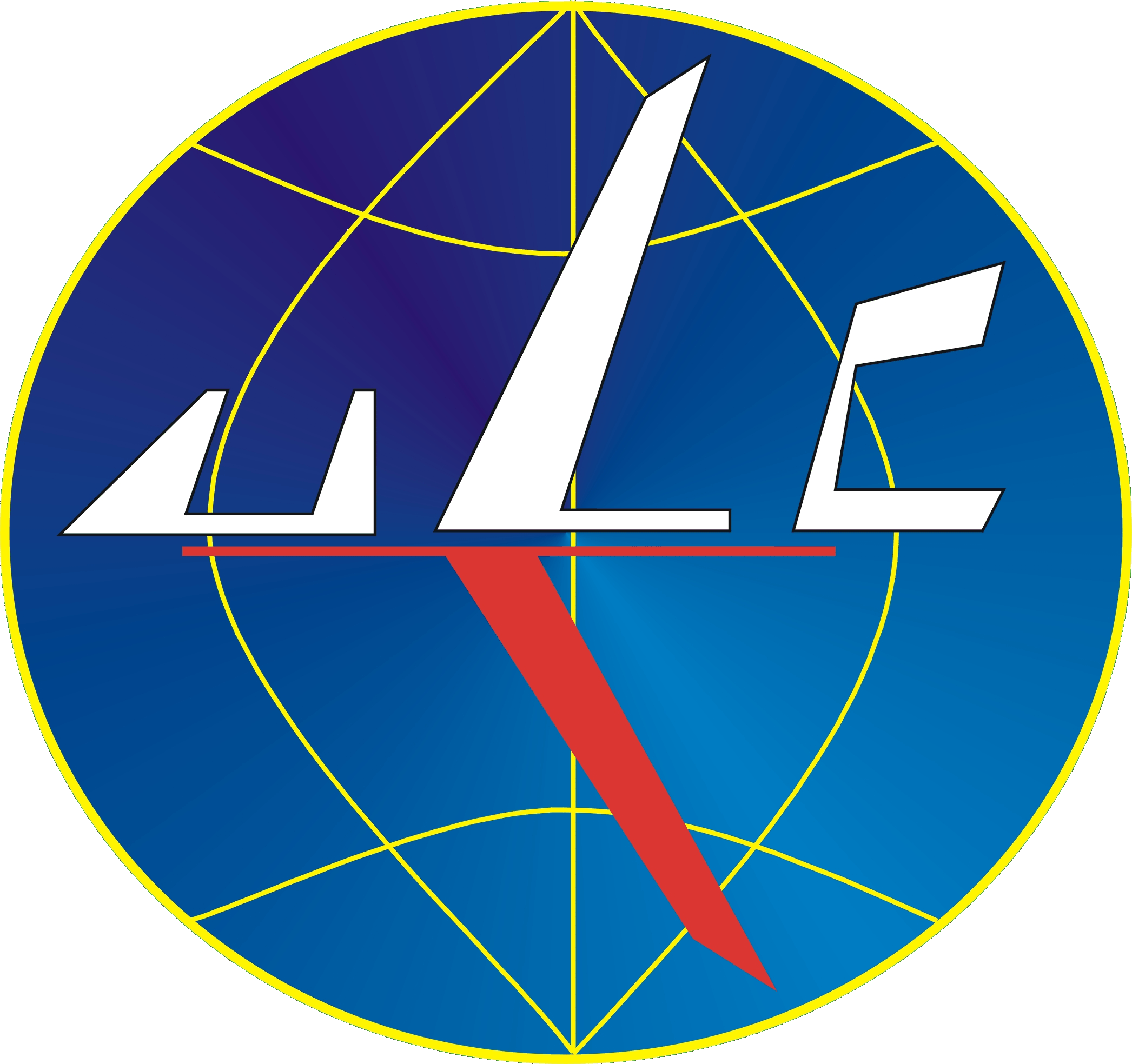 WYDZIAŁ REJESTRU CYWILNYCH STATKÓW POWIETRZNYCHURZĄD LOTNICTWA CYWILNEGOul. M Flisa 202-247 WarszawaWYDZIAŁ REJESTRU CYWILNYCH STATKÓW POWIETRZNYCHURZĄD LOTNICTWA CYWILNEGOul. M Flisa 202-247 WarszawaWYDZIAŁ REJESTRU CYWILNYCH STATKÓW POWIETRZNYCHURZĄD LOTNICTWA CYWILNEGOul. M Flisa 202-247 WarszawaWYDZIAŁ REJESTRU CYWILNYCH STATKÓW POWIETRZNYCHURZĄD LOTNICTWA CYWILNEGOul. M Flisa 202-247 WarszawaWYDZIAŁ REJESTRU CYWILNYCH STATKÓW POWIETRZNYCHURZĄD LOTNICTWA CYWILNEGOul. M Flisa 202-247 WarszawaWYDZIAŁ REJESTRU CYWILNYCH STATKÓW POWIETRZNYCHURZĄD LOTNICTWA CYWILNEGOul. M Flisa 202-247 WarszawaWYDZIAŁ REJESTRU CYWILNYCH STATKÓW POWIETRZNYCHURZĄD LOTNICTWA CYWILNEGOul. M Flisa 202-247 WarszawaWYDZIAŁ REJESTRU CYWILNYCH STATKÓW POWIETRZNYCHURZĄD LOTNICTWA CYWILNEGOul. M Flisa 202-247 WarszawaWYDZIAŁ REJESTRU CYWILNYCH STATKÓW POWIETRZNYCHURZĄD LOTNICTWA CYWILNEGOul. M Flisa 202-247 WarszawaWYDZIAŁ REJESTRU CYWILNYCH STATKÓW POWIETRZNYCHURZĄD LOTNICTWA CYWILNEGOul. M Flisa 202-247 WarszawaWYDZIAŁ REJESTRU CYWILNYCH STATKÓW POWIETRZNYCHURZĄD LOTNICTWA CYWILNEGOul. M Flisa 202-247 WarszawaWYDZIAŁ REJESTRU CYWILNYCH STATKÓW POWIETRZNYCHURZĄD LOTNICTWA CYWILNEGOul. M Flisa 202-247 WarszawaWYDZIAŁ REJESTRU CYWILNYCH STATKÓW POWIETRZNYCHURZĄD LOTNICTWA CYWILNEGOul. M Flisa 202-247 WarszawaWYDZIAŁ REJESTRU CYWILNYCH STATKÓW POWIETRZNYCHURZĄD LOTNICTWA CYWILNEGOul. M Flisa 202-247 WarszawaKOD KRESKOWY ULCKOD KRESKOWY ULCKOD KRESKOWY ULCKOD KRESKOWY ULCKOD KRESKOWY ULCKOD KRESKOWY ULCKOD KRESKOWY ULCKOD KRESKOWY ULCKOD KRESKOWY ULCKOD KRESKOWY ULCKOD KRESKOWY ULCWniosek o rezerwację znaku rozpoznawczego, wpisanie lub dokonanie zmiany w ewidencji cywilnych statków powietrznych i wydanie świadectwa ewidencji dla bezzałogowego statku powietrznegoWniosek o rezerwację znaku rozpoznawczego, wpisanie lub dokonanie zmiany w ewidencji cywilnych statków powietrznych i wydanie świadectwa ewidencji dla bezzałogowego statku powietrznegoWniosek o rezerwację znaku rozpoznawczego, wpisanie lub dokonanie zmiany w ewidencji cywilnych statków powietrznych i wydanie świadectwa ewidencji dla bezzałogowego statku powietrznegoWniosek o rezerwację znaku rozpoznawczego, wpisanie lub dokonanie zmiany w ewidencji cywilnych statków powietrznych i wydanie świadectwa ewidencji dla bezzałogowego statku powietrznegoWniosek o rezerwację znaku rozpoznawczego, wpisanie lub dokonanie zmiany w ewidencji cywilnych statków powietrznych i wydanie świadectwa ewidencji dla bezzałogowego statku powietrznegoWniosek o rezerwację znaku rozpoznawczego, wpisanie lub dokonanie zmiany w ewidencji cywilnych statków powietrznych i wydanie świadectwa ewidencji dla bezzałogowego statku powietrznegoWniosek o rezerwację znaku rozpoznawczego, wpisanie lub dokonanie zmiany w ewidencji cywilnych statków powietrznych i wydanie świadectwa ewidencji dla bezzałogowego statku powietrznegoWniosek o rezerwację znaku rozpoznawczego, wpisanie lub dokonanie zmiany w ewidencji cywilnych statków powietrznych i wydanie świadectwa ewidencji dla bezzałogowego statku powietrznegoWniosek o rezerwację znaku rozpoznawczego, wpisanie lub dokonanie zmiany w ewidencji cywilnych statków powietrznych i wydanie świadectwa ewidencji dla bezzałogowego statku powietrznegoWniosek o rezerwację znaku rozpoznawczego, wpisanie lub dokonanie zmiany w ewidencji cywilnych statków powietrznych i wydanie świadectwa ewidencji dla bezzałogowego statku powietrznegoWniosek o rezerwację znaku rozpoznawczego, wpisanie lub dokonanie zmiany w ewidencji cywilnych statków powietrznych i wydanie świadectwa ewidencji dla bezzałogowego statku powietrznegoWniosek o rezerwację znaku rozpoznawczego, wpisanie lub dokonanie zmiany w ewidencji cywilnych statków powietrznych i wydanie świadectwa ewidencji dla bezzałogowego statku powietrznegoWniosek o rezerwację znaku rozpoznawczego, wpisanie lub dokonanie zmiany w ewidencji cywilnych statków powietrznych i wydanie świadectwa ewidencji dla bezzałogowego statku powietrznegoWniosek o rezerwację znaku rozpoznawczego, wpisanie lub dokonanie zmiany w ewidencji cywilnych statków powietrznych i wydanie świadectwa ewidencji dla bezzałogowego statku powietrznegoWniosek o rezerwację znaku rozpoznawczego, wpisanie lub dokonanie zmiany w ewidencji cywilnych statków powietrznych i wydanie świadectwa ewidencji dla bezzałogowego statku powietrznegoWniosek o rezerwację znaku rozpoznawczego, wpisanie lub dokonanie zmiany w ewidencji cywilnych statków powietrznych i wydanie świadectwa ewidencji dla bezzałogowego statku powietrznegoWniosek o rezerwację znaku rozpoznawczego, wpisanie lub dokonanie zmiany w ewidencji cywilnych statków powietrznych i wydanie świadectwa ewidencji dla bezzałogowego statku powietrznegoWniosek o rezerwację znaku rozpoznawczego, wpisanie lub dokonanie zmiany w ewidencji cywilnych statków powietrznych i wydanie świadectwa ewidencji dla bezzałogowego statku powietrznegoWniosek o rezerwację znaku rozpoznawczego, wpisanie lub dokonanie zmiany w ewidencji cywilnych statków powietrznych i wydanie świadectwa ewidencji dla bezzałogowego statku powietrznegoWniosek o rezerwację znaku rozpoznawczego, wpisanie lub dokonanie zmiany w ewidencji cywilnych statków powietrznych i wydanie świadectwa ewidencji dla bezzałogowego statku powietrznegoWniosek o rezerwację znaku rozpoznawczego, wpisanie lub dokonanie zmiany w ewidencji cywilnych statków powietrznych i wydanie świadectwa ewidencji dla bezzałogowego statku powietrznegoWniosek o rezerwację znaku rozpoznawczego, wpisanie lub dokonanie zmiany w ewidencji cywilnych statków powietrznych i wydanie świadectwa ewidencji dla bezzałogowego statku powietrznegoWniosek o rezerwację znaku rozpoznawczego, wpisanie lub dokonanie zmiany w ewidencji cywilnych statków powietrznych i wydanie świadectwa ewidencji dla bezzałogowego statku powietrznegoWniosek o rezerwację znaku rozpoznawczego, wpisanie lub dokonanie zmiany w ewidencji cywilnych statków powietrznych i wydanie świadectwa ewidencji dla bezzałogowego statku powietrznegoWniosek o rezerwację znaku rozpoznawczego, wpisanie lub dokonanie zmiany w ewidencji cywilnych statków powietrznych i wydanie świadectwa ewidencji dla bezzałogowego statku powietrznegoWniosek o rezerwację znaku rozpoznawczego, wpisanie lub dokonanie zmiany w ewidencji cywilnych statków powietrznych i wydanie świadectwa ewidencji dla bezzałogowego statku powietrznegoWniosek o rezerwację znaku rozpoznawczego, wpisanie lub dokonanie zmiany w ewidencji cywilnych statków powietrznych i wydanie świadectwa ewidencji dla bezzałogowego statku powietrznegoWniosek o rezerwację znaku rozpoznawczego, wpisanie lub dokonanie zmiany w ewidencji cywilnych statków powietrznych i wydanie świadectwa ewidencji dla bezzałogowego statku powietrznegoWniosek o rezerwację znaku rozpoznawczego, wpisanie lub dokonanie zmiany w ewidencji cywilnych statków powietrznych i wydanie świadectwa ewidencji dla bezzałogowego statku powietrznegoWniosek o rezerwację znaku rozpoznawczego, wpisanie lub dokonanie zmiany w ewidencji cywilnych statków powietrznych i wydanie świadectwa ewidencji dla bezzałogowego statku powietrznegoWYPEŁNIA WNIOSKUJĄCY (proszę wypełnić wielkimi literami)WYPEŁNIA WNIOSKUJĄCY (proszę wypełnić wielkimi literami)WYPEŁNIA WNIOSKUJĄCY (proszę wypełnić wielkimi literami)WYPEŁNIA WNIOSKUJĄCY (proszę wypełnić wielkimi literami)WYPEŁNIA WNIOSKUJĄCY (proszę wypełnić wielkimi literami)WYPEŁNIA WNIOSKUJĄCY (proszę wypełnić wielkimi literami)WYPEŁNIA WNIOSKUJĄCY (proszę wypełnić wielkimi literami)WYPEŁNIA WNIOSKUJĄCY (proszę wypełnić wielkimi literami)WYPEŁNIA WNIOSKUJĄCY (proszę wypełnić wielkimi literami)WYPEŁNIA WNIOSKUJĄCY (proszę wypełnić wielkimi literami)WYPEŁNIA WNIOSKUJĄCY (proszę wypełnić wielkimi literami)WYPEŁNIA WNIOSKUJĄCY (proszę wypełnić wielkimi literami)WYPEŁNIA WNIOSKUJĄCY (proszę wypełnić wielkimi literami)WYPEŁNIA WNIOSKUJĄCY (proszę wypełnić wielkimi literami)WYPEŁNIA WNIOSKUJĄCY (proszę wypełnić wielkimi literami)WYPEŁNIA WNIOSKUJĄCY (proszę wypełnić wielkimi literami)WYPEŁNIA WNIOSKUJĄCY (proszę wypełnić wielkimi literami)WYPEŁNIA WNIOSKUJĄCY (proszę wypełnić wielkimi literami)WYPEŁNIA WNIOSKUJĄCY (proszę wypełnić wielkimi literami)WYPEŁNIA WNIOSKUJĄCY (proszę wypełnić wielkimi literami)WYPEŁNIA WNIOSKUJĄCY (proszę wypełnić wielkimi literami)WYPEŁNIA WNIOSKUJĄCY (proszę wypełnić wielkimi literami)WYPEŁNIA WNIOSKUJĄCY (proszę wypełnić wielkimi literami)WYPEŁNIA WNIOSKUJĄCY (proszę wypełnić wielkimi literami)WYPEŁNIA WNIOSKUJĄCY (proszę wypełnić wielkimi literami)WYPEŁNIA WNIOSKUJĄCY (proszę wypełnić wielkimi literami)WYPEŁNIA WNIOSKUJĄCY (proszę wypełnić wielkimi literami)WYPEŁNIA WNIOSKUJĄCY (proszę wypełnić wielkimi literami)WYPEŁNIA WNIOSKUJĄCY (proszę wypełnić wielkimi literami)WYPEŁNIA WNIOSKUJĄCY (proszę wypełnić wielkimi literami) rezerwację znaku rozpoznawczego dla BSP rezerwację znaku rozpoznawczego dla BSP rezerwację znaku rozpoznawczego dla BSP rezerwację znaku rozpoznawczego dla BSP rezerwację znaku rozpoznawczego dla BSP rezerwację znaku rozpoznawczego dla BSP rezerwację znaku rozpoznawczego dla BSP rezerwację znaku rozpoznawczego dla BSP rezerwację znaku rozpoznawczego dla BSP rezerwację znaku rozpoznawczego dla BSP rezerwację znaku rozpoznawczego dla BSP rezerwację znaku rozpoznawczego dla BSP rezerwację znaku rozpoznawczego dla BSP rezerwację znaku rozpoznawczego dla BSP rezerwację znaku rozpoznawczego dla BSP rezerwację znaku rozpoznawczego dla BSP rezerwację znaku rozpoznawczego dla BSP rezerwację znaku rozpoznawczego dla BSP rezerwację znaku rozpoznawczego dla BSP rezerwację znaku rozpoznawczego dla BSP rezerwację znaku rozpoznawczego dla BSP rezerwację znaku rozpoznawczego dla BSP rezerwację znaku rozpoznawczego dla BSP rezerwację znaku rozpoznawczego dla BSP rezerwację znaku rozpoznawczego dla BSP rezerwację znaku rozpoznawczego dla BSP rezerwację znaku rozpoznawczego dla BSP rezerwację znaku rozpoznawczego dla BSP rezerwację znaku rozpoznawczego dla BSP rezerwację znaku rozpoznawczego dla BSP wpisanie do Ewidencji Cywilnych Statków Powietrznych bezzałogowego statku powietrznego wpisanie do Ewidencji Cywilnych Statków Powietrznych bezzałogowego statku powietrznego wpisanie do Ewidencji Cywilnych Statków Powietrznych bezzałogowego statku powietrznego wpisanie do Ewidencji Cywilnych Statków Powietrznych bezzałogowego statku powietrznego wpisanie do Ewidencji Cywilnych Statków Powietrznych bezzałogowego statku powietrznego wpisanie do Ewidencji Cywilnych Statków Powietrznych bezzałogowego statku powietrznego wpisanie do Ewidencji Cywilnych Statków Powietrznych bezzałogowego statku powietrznego wpisanie do Ewidencji Cywilnych Statków Powietrznych bezzałogowego statku powietrznego wpisanie do Ewidencji Cywilnych Statków Powietrznych bezzałogowego statku powietrznego wpisanie do Ewidencji Cywilnych Statków Powietrznych bezzałogowego statku powietrznego wpisanie do Ewidencji Cywilnych Statków Powietrznych bezzałogowego statku powietrznego wpisanie do Ewidencji Cywilnych Statków Powietrznych bezzałogowego statku powietrznego wpisanie do Ewidencji Cywilnych Statków Powietrznych bezzałogowego statku powietrznego wpisanie do Ewidencji Cywilnych Statków Powietrznych bezzałogowego statku powietrznego wpisanie do Ewidencji Cywilnych Statków Powietrznych bezzałogowego statku powietrznego wpisanie do Ewidencji Cywilnych Statków Powietrznych bezzałogowego statku powietrznego wpisanie do Ewidencji Cywilnych Statków Powietrznych bezzałogowego statku powietrznego wpisanie do Ewidencji Cywilnych Statków Powietrznych bezzałogowego statku powietrznego wpisanie do Ewidencji Cywilnych Statków Powietrznych bezzałogowego statku powietrznego wpisanie do Ewidencji Cywilnych Statków Powietrznych bezzałogowego statku powietrznego wpisanie do Ewidencji Cywilnych Statków Powietrznych bezzałogowego statku powietrznego wpisanie do Ewidencji Cywilnych Statków Powietrznych bezzałogowego statku powietrznego wpisanie do Ewidencji Cywilnych Statków Powietrznych bezzałogowego statku powietrznego wpisanie do Ewidencji Cywilnych Statków Powietrznych bezzałogowego statku powietrznego wpisanie do Ewidencji Cywilnych Statków Powietrznych bezzałogowego statku powietrznego wpisanie do Ewidencji Cywilnych Statków Powietrznych bezzałogowego statku powietrznego wpisanie do Ewidencji Cywilnych Statków Powietrznych bezzałogowego statku powietrznego wpisanie do Ewidencji Cywilnych Statków Powietrznych bezzałogowego statku powietrznego wpisanie do Ewidencji Cywilnych Statków Powietrznych bezzałogowego statku powietrznego wpisanie do Ewidencji Cywilnych Statków Powietrznych bezzałogowego statku powietrznego zmiana danych wpisanych do ewidencji statków powietrznych  w zakresie: zmiana danych wpisanych do ewidencji statków powietrznych  w zakresie: zmiana danych wpisanych do ewidencji statków powietrznych  w zakresie: zmiana danych wpisanych do ewidencji statków powietrznych  w zakresie: zmiana danych wpisanych do ewidencji statków powietrznych  w zakresie: zmiana danych wpisanych do ewidencji statków powietrznych  w zakresie: zmiana danych wpisanych do ewidencji statków powietrznych  w zakresie: zmiana danych wpisanych do ewidencji statków powietrznych  w zakresie: zmiana danych wpisanych do ewidencji statków powietrznych  w zakresie: zmiana danych wpisanych do ewidencji statków powietrznych  w zakresie: zmiana danych wpisanych do ewidencji statków powietrznych  w zakresie: zmiana danych wpisanych do ewidencji statków powietrznych  w zakresie: zmiana danych wpisanych do ewidencji statków powietrznych  w zakresie: zmiana danych wpisanych do ewidencji statków powietrznych  w zakresie: zmiana danych wpisanych do ewidencji statków powietrznych  w zakresie: zmiana danych wpisanych do ewidencji statków powietrznych  w zakresie: zmiana danych wpisanych do ewidencji statków powietrznych  w zakresie: zmiana danych wpisanych do ewidencji statków powietrznych  w zakresie: zmiana danych wpisanych do ewidencji statków powietrznych  w zakresie: zmiana danych wpisanych do ewidencji statków powietrznych  w zakresie: zmiana danych wpisanych do ewidencji statków powietrznych  w zakresie: zmiana danych wpisanych do ewidencji statków powietrznych  w zakresie: zmiana danych wpisanych do ewidencji statków powietrznych  w zakresie: zmiana danych wpisanych do ewidencji statków powietrznych  w zakresie: zmiana danych wpisanych do ewidencji statków powietrznych  w zakresie: zmiana danych wpisanych do ewidencji statków powietrznych  w zakresie: zmiana danych wpisanych do ewidencji statków powietrznych  w zakresie: zmiana danych wpisanych do ewidencji statków powietrznych  w zakresie: zmiana danych wpisanych do ewidencji statków powietrznych  w zakresie: zmiana danych wpisanych do ewidencji statków powietrznych  w zakresie:DANE WŁAŚCICIELA BSP DANE WŁAŚCICIELA BSP DANE WŁAŚCICIELA BSP DANE WŁAŚCICIELA BSP DANE WŁAŚCICIELA BSP DANE WŁAŚCICIELA BSP DANE WŁAŚCICIELA BSP DANE WŁAŚCICIELA BSP DANE WŁAŚCICIELA BSP DANE WŁAŚCICIELA BSP DANE WŁAŚCICIELA BSP DANE WŁAŚCICIELA BSP DANE WŁAŚCICIELA BSP DANE WŁAŚCICIELA BSP DANE WŁAŚCICIELA BSP DANE WŁAŚCICIELA BSP DANE WŁAŚCICIELA BSP DANE WŁAŚCICIELA BSP DANE WŁAŚCICIELA BSP DANE WŁAŚCICIELA BSP DANE WŁAŚCICIELA BSP DANE WŁAŚCICIELA BSP DANE WŁAŚCICIELA BSP DANE WŁAŚCICIELA BSP DANE WŁAŚCICIELA BSP DANE WŁAŚCICIELA BSP DANE WŁAŚCICIELA BSP DANE WŁAŚCICIELA BSP DANE WŁAŚCICIELA BSP DANE WŁAŚCICIELA BSP Imię i nazwisko lub nazwa firmy:Imię i nazwisko lub nazwa firmy:Imię i nazwisko lub nazwa firmy:Imię i nazwisko lub nazwa firmy:Imię i nazwisko lub nazwa firmy:Imię i nazwisko lub nazwa firmy:Imię i nazwisko lub nazwa firmy:Imię i nazwisko lub nazwa firmy:Imię i nazwisko lub nazwa firmy:ADRES ZAMIESZKANIA LUB SIEDZIBY FIRMYADRES ZAMIESZKANIA LUB SIEDZIBY FIRMYADRES ZAMIESZKANIA LUB SIEDZIBY FIRMYADRES ZAMIESZKANIA LUB SIEDZIBY FIRMYADRES ZAMIESZKANIA LUB SIEDZIBY FIRMYADRES ZAMIESZKANIA LUB SIEDZIBY FIRMYADRES ZAMIESZKANIA LUB SIEDZIBY FIRMYADRES ZAMIESZKANIA LUB SIEDZIBY FIRMYADRES ZAMIESZKANIA LUB SIEDZIBY FIRMYADRES ZAMIESZKANIA LUB SIEDZIBY FIRMYADRES ZAMIESZKANIA LUB SIEDZIBY FIRMYADRES ZAMIESZKANIA LUB SIEDZIBY FIRMYADRES ZAMIESZKANIA LUB SIEDZIBY FIRMYADRES ZAMIESZKANIA LUB SIEDZIBY FIRMYADRES ZAMIESZKANIA LUB SIEDZIBY FIRMYADRES ZAMIESZKANIA LUB SIEDZIBY FIRMYADRES ZAMIESZKANIA LUB SIEDZIBY FIRMYADRES ZAMIESZKANIA LUB SIEDZIBY FIRMYADRES ZAMIESZKANIA LUB SIEDZIBY FIRMYADRES ZAMIESZKANIA LUB SIEDZIBY FIRMYADRES ZAMIESZKANIA LUB SIEDZIBY FIRMYADRES ZAMIESZKANIA LUB SIEDZIBY FIRMYADRES ZAMIESZKANIA LUB SIEDZIBY FIRMYADRES ZAMIESZKANIA LUB SIEDZIBY FIRMYADRES ZAMIESZKANIA LUB SIEDZIBY FIRMYADRES ZAMIESZKANIA LUB SIEDZIBY FIRMYADRES ZAMIESZKANIA LUB SIEDZIBY FIRMYADRES ZAMIESZKANIA LUB SIEDZIBY FIRMYADRES ZAMIESZKANIA LUB SIEDZIBY FIRMYADRES ZAMIESZKANIA LUB SIEDZIBY FIRMYUlica:Nr domu/mieszkania/lokalu:Nr domu/mieszkania/lokalu:Nr domu/mieszkania/lokalu:Kod pocztowy:Kod pocztowy:Kod pocztowy:Kod pocztowy:--Poczta:Poczta:Miejscowość:Miejscowość:Miejscowość:Miejscowość:Państwo:Państwo:Państwo:Państwo:ADRES KORESPONDENCYJNY (jeżeli jest inny niż powyżej)ADRES KORESPONDENCYJNY (jeżeli jest inny niż powyżej)ADRES KORESPONDENCYJNY (jeżeli jest inny niż powyżej)ADRES KORESPONDENCYJNY (jeżeli jest inny niż powyżej)ADRES KORESPONDENCYJNY (jeżeli jest inny niż powyżej)ADRES KORESPONDENCYJNY (jeżeli jest inny niż powyżej)ADRES KORESPONDENCYJNY (jeżeli jest inny niż powyżej)ADRES KORESPONDENCYJNY (jeżeli jest inny niż powyżej)ADRES KORESPONDENCYJNY (jeżeli jest inny niż powyżej)ADRES KORESPONDENCYJNY (jeżeli jest inny niż powyżej)ADRES KORESPONDENCYJNY (jeżeli jest inny niż powyżej)ADRES KORESPONDENCYJNY (jeżeli jest inny niż powyżej)ADRES KORESPONDENCYJNY (jeżeli jest inny niż powyżej)ADRES KORESPONDENCYJNY (jeżeli jest inny niż powyżej)ADRES KORESPONDENCYJNY (jeżeli jest inny niż powyżej)ADRES KORESPONDENCYJNY (jeżeli jest inny niż powyżej)ADRES KORESPONDENCYJNY (jeżeli jest inny niż powyżej)ADRES KORESPONDENCYJNY (jeżeli jest inny niż powyżej)ADRES KORESPONDENCYJNY (jeżeli jest inny niż powyżej)ADRES KORESPONDENCYJNY (jeżeli jest inny niż powyżej)ADRES KORESPONDENCYJNY (jeżeli jest inny niż powyżej)ADRES KORESPONDENCYJNY (jeżeli jest inny niż powyżej)ADRES KORESPONDENCYJNY (jeżeli jest inny niż powyżej)ADRES KORESPONDENCYJNY (jeżeli jest inny niż powyżej)ADRES KORESPONDENCYJNY (jeżeli jest inny niż powyżej)ADRES KORESPONDENCYJNY (jeżeli jest inny niż powyżej)ADRES KORESPONDENCYJNY (jeżeli jest inny niż powyżej)ADRES KORESPONDENCYJNY (jeżeli jest inny niż powyżej)ADRES KORESPONDENCYJNY (jeżeli jest inny niż powyżej)ADRES KORESPONDENCYJNY (jeżeli jest inny niż powyżej)DANE KONTAKTOWEDANE KONTAKTOWEDANE KONTAKTOWEDANE KONTAKTOWEDANE KONTAKTOWEDANE KONTAKTOWEDANE KONTAKTOWEDANE KONTAKTOWEDANE KONTAKTOWEDANE KONTAKTOWEDANE KONTAKTOWEDANE KONTAKTOWEDANE KONTAKTOWEDANE KONTAKTOWEDANE KONTAKTOWEDANE KONTAKTOWEDANE KONTAKTOWEDANE KONTAKTOWEDANE KONTAKTOWEDANE KONTAKTOWEDANE KONTAKTOWEDANE KONTAKTOWEDANE KONTAKTOWEDANE KONTAKTOWEDANE KONTAKTOWEDANE KONTAKTOWEDANE KONTAKTOWEDANE KONTAKTOWEDANE KONTAKTOWEDANE KONTAKTOWETelefon:Telefon:Telefon:E-mail:E-mail:E-mail:E-mail:DANE UŻYTKOWNIKA BSP (jeżeli użytkownik nie jest właścicielem)DANE UŻYTKOWNIKA BSP (jeżeli użytkownik nie jest właścicielem)DANE UŻYTKOWNIKA BSP (jeżeli użytkownik nie jest właścicielem)DANE UŻYTKOWNIKA BSP (jeżeli użytkownik nie jest właścicielem)DANE UŻYTKOWNIKA BSP (jeżeli użytkownik nie jest właścicielem)DANE UŻYTKOWNIKA BSP (jeżeli użytkownik nie jest właścicielem)DANE UŻYTKOWNIKA BSP (jeżeli użytkownik nie jest właścicielem)DANE UŻYTKOWNIKA BSP (jeżeli użytkownik nie jest właścicielem)DANE UŻYTKOWNIKA BSP (jeżeli użytkownik nie jest właścicielem)DANE UŻYTKOWNIKA BSP (jeżeli użytkownik nie jest właścicielem)DANE UŻYTKOWNIKA BSP (jeżeli użytkownik nie jest właścicielem)DANE UŻYTKOWNIKA BSP (jeżeli użytkownik nie jest właścicielem)DANE UŻYTKOWNIKA BSP (jeżeli użytkownik nie jest właścicielem)DANE UŻYTKOWNIKA BSP (jeżeli użytkownik nie jest właścicielem)DANE UŻYTKOWNIKA BSP (jeżeli użytkownik nie jest właścicielem)DANE UŻYTKOWNIKA BSP (jeżeli użytkownik nie jest właścicielem)DANE UŻYTKOWNIKA BSP (jeżeli użytkownik nie jest właścicielem)DANE UŻYTKOWNIKA BSP (jeżeli użytkownik nie jest właścicielem)DANE UŻYTKOWNIKA BSP (jeżeli użytkownik nie jest właścicielem)DANE UŻYTKOWNIKA BSP (jeżeli użytkownik nie jest właścicielem)DANE UŻYTKOWNIKA BSP (jeżeli użytkownik nie jest właścicielem)DANE UŻYTKOWNIKA BSP (jeżeli użytkownik nie jest właścicielem)DANE UŻYTKOWNIKA BSP (jeżeli użytkownik nie jest właścicielem)DANE UŻYTKOWNIKA BSP (jeżeli użytkownik nie jest właścicielem)DANE UŻYTKOWNIKA BSP (jeżeli użytkownik nie jest właścicielem)DANE UŻYTKOWNIKA BSP (jeżeli użytkownik nie jest właścicielem)DANE UŻYTKOWNIKA BSP (jeżeli użytkownik nie jest właścicielem)DANE UŻYTKOWNIKA BSP (jeżeli użytkownik nie jest właścicielem)DANE UŻYTKOWNIKA BSP (jeżeli użytkownik nie jest właścicielem)DANE UŻYTKOWNIKA BSP (jeżeli użytkownik nie jest właścicielem)OŚWIADCZENIAOŚWIADCZENIAOŚWIADCZENIAOŚWIADCZENIAOŚWIADCZENIAOŚWIADCZENIAOŚWIADCZENIAOŚWIADCZENIAOŚWIADCZENIAOŚWIADCZENIAOŚWIADCZENIAOŚWIADCZENIAOŚWIADCZENIAOŚWIADCZENIAOŚWIADCZENIAOŚWIADCZENIAOŚWIADCZENIAOŚWIADCZENIAOŚWIADCZENIAOŚWIADCZENIAOŚWIADCZENIAOŚWIADCZENIAOŚWIADCZENIAOŚWIADCZENIAOŚWIADCZENIAOŚWIADCZENIAOŚWIADCZENIAOŚWIADCZENIAOŚWIADCZENIAOŚWIADCZENIAŚwiadomy(a) odpowiedzialności karnej, z art. 272 Kodeksu karnego oświadczam, że powyższe dane są zgodne z prawdą.W związku z realizacją obowiązku informacyjnego, o którym mowa w art. 13 w związku z art. 5 ust. 1 pkt a oraz art. 5 ust. 2 Rozporządzenia Parlamentu Europejskiego i Rady (UE) 2016/679 z dnia 27 kwietnia 2016 r. w sprawie ochrony osób fizycznych w związku z przetwarzaniem danych osobowych i w sprawie swobodnego przepływu takich danych oraz uchylenia dyrektywy 95/46/WE (ogólne rozporządzenie o ochronie danych), oświadczam że zostałem/am poinformowany że:Administratorem moich danych jest Prezes Urzędu Lotnictwa Cywilnego z siedzibą w Warszawie (02-247)  przy ul. Marcina Flisa 2 Tel. +48225207200 E-mail kancelaria@ulc.gov.pl Prezes Urzędu Lotnictwa Cywilnego wyznaczył Inspektora Ochrony Danych, z którym mogę się skontaktować w każdej sprawie dotyczącej przetwarzania moich danych poprzez wysłanie wiadomości e-mail na adres daneosobowe@ulc.gov.pl Urząd Lotnictwa Cywilnego przetwarza moje dane w celu rozpoznania złożonego przeze mnie wniosku.Prezes Urzędu Lotnictwa Cywilnego nie zamierza przekazywać moich danych osobowych do państw trzecich oraz organizacji międzynarodowychMoje dane osobowe przechowywane w Rejestrze Cywilnych Statków Powietrznych nie będą niszczone, natomiast dokumenty z postępowań administracyjnych będą przetwarzane przez okres 50 lat od zakończenia postępowania.W związku z przetwarzaniem danych osobowych, przysługuje mi prawo do żądania od administratora: dostępu do moich danych osobowych,sprostowania moich danych osobowych,usunięcia moich danych osobowych,ograniczenia przetwarzania moich danych osobowych,wniesienia sprzeciwu wobec przetwarzania moich danych osobowych,cofnięcia zgody na przetwarzanie moich danych, które podałem/am dobrowolnie.Przysługuje mi prawo do wniesienia skargi do organu nadzorczego, którym jest Prezes Urzędu Ochrony Danych Osobowych.Podanie danych osobowych wynika z przepisów prawa oraz mojej zgody na przetwarzanie. Przekazane przeze mnie dane osobowe nie będą służyć do przetwarzania polegającego na zautomatyzowanym podejmowaniu decyzji, w tym profilowaniu.Świadomy(a) odpowiedzialności karnej, z art. 272 Kodeksu karnego oświadczam, że powyższe dane są zgodne z prawdą.W związku z realizacją obowiązku informacyjnego, o którym mowa w art. 13 w związku z art. 5 ust. 1 pkt a oraz art. 5 ust. 2 Rozporządzenia Parlamentu Europejskiego i Rady (UE) 2016/679 z dnia 27 kwietnia 2016 r. w sprawie ochrony osób fizycznych w związku z przetwarzaniem danych osobowych i w sprawie swobodnego przepływu takich danych oraz uchylenia dyrektywy 95/46/WE (ogólne rozporządzenie o ochronie danych), oświadczam że zostałem/am poinformowany że:Administratorem moich danych jest Prezes Urzędu Lotnictwa Cywilnego z siedzibą w Warszawie (02-247)  przy ul. Marcina Flisa 2 Tel. +48225207200 E-mail kancelaria@ulc.gov.pl Prezes Urzędu Lotnictwa Cywilnego wyznaczył Inspektora Ochrony Danych, z którym mogę się skontaktować w każdej sprawie dotyczącej przetwarzania moich danych poprzez wysłanie wiadomości e-mail na adres daneosobowe@ulc.gov.pl Urząd Lotnictwa Cywilnego przetwarza moje dane w celu rozpoznania złożonego przeze mnie wniosku.Prezes Urzędu Lotnictwa Cywilnego nie zamierza przekazywać moich danych osobowych do państw trzecich oraz organizacji międzynarodowychMoje dane osobowe przechowywane w Rejestrze Cywilnych Statków Powietrznych nie będą niszczone, natomiast dokumenty z postępowań administracyjnych będą przetwarzane przez okres 50 lat od zakończenia postępowania.W związku z przetwarzaniem danych osobowych, przysługuje mi prawo do żądania od administratora: dostępu do moich danych osobowych,sprostowania moich danych osobowych,usunięcia moich danych osobowych,ograniczenia przetwarzania moich danych osobowych,wniesienia sprzeciwu wobec przetwarzania moich danych osobowych,cofnięcia zgody na przetwarzanie moich danych, które podałem/am dobrowolnie.Przysługuje mi prawo do wniesienia skargi do organu nadzorczego, którym jest Prezes Urzędu Ochrony Danych Osobowych.Podanie danych osobowych wynika z przepisów prawa oraz mojej zgody na przetwarzanie. Przekazane przeze mnie dane osobowe nie będą służyć do przetwarzania polegającego na zautomatyzowanym podejmowaniu decyzji, w tym profilowaniu.Świadomy(a) odpowiedzialności karnej, z art. 272 Kodeksu karnego oświadczam, że powyższe dane są zgodne z prawdą.W związku z realizacją obowiązku informacyjnego, o którym mowa w art. 13 w związku z art. 5 ust. 1 pkt a oraz art. 5 ust. 2 Rozporządzenia Parlamentu Europejskiego i Rady (UE) 2016/679 z dnia 27 kwietnia 2016 r. w sprawie ochrony osób fizycznych w związku z przetwarzaniem danych osobowych i w sprawie swobodnego przepływu takich danych oraz uchylenia dyrektywy 95/46/WE (ogólne rozporządzenie o ochronie danych), oświadczam że zostałem/am poinformowany że:Administratorem moich danych jest Prezes Urzędu Lotnictwa Cywilnego z siedzibą w Warszawie (02-247)  przy ul. Marcina Flisa 2 Tel. +48225207200 E-mail kancelaria@ulc.gov.pl Prezes Urzędu Lotnictwa Cywilnego wyznaczył Inspektora Ochrony Danych, z którym mogę się skontaktować w każdej sprawie dotyczącej przetwarzania moich danych poprzez wysłanie wiadomości e-mail na adres daneosobowe@ulc.gov.pl Urząd Lotnictwa Cywilnego przetwarza moje dane w celu rozpoznania złożonego przeze mnie wniosku.Prezes Urzędu Lotnictwa Cywilnego nie zamierza przekazywać moich danych osobowych do państw trzecich oraz organizacji międzynarodowychMoje dane osobowe przechowywane w Rejestrze Cywilnych Statków Powietrznych nie będą niszczone, natomiast dokumenty z postępowań administracyjnych będą przetwarzane przez okres 50 lat od zakończenia postępowania.W związku z przetwarzaniem danych osobowych, przysługuje mi prawo do żądania od administratora: dostępu do moich danych osobowych,sprostowania moich danych osobowych,usunięcia moich danych osobowych,ograniczenia przetwarzania moich danych osobowych,wniesienia sprzeciwu wobec przetwarzania moich danych osobowych,cofnięcia zgody na przetwarzanie moich danych, które podałem/am dobrowolnie.Przysługuje mi prawo do wniesienia skargi do organu nadzorczego, którym jest Prezes Urzędu Ochrony Danych Osobowych.Podanie danych osobowych wynika z przepisów prawa oraz mojej zgody na przetwarzanie. Przekazane przeze mnie dane osobowe nie będą służyć do przetwarzania polegającego na zautomatyzowanym podejmowaniu decyzji, w tym profilowaniu.Świadomy(a) odpowiedzialności karnej, z art. 272 Kodeksu karnego oświadczam, że powyższe dane są zgodne z prawdą.W związku z realizacją obowiązku informacyjnego, o którym mowa w art. 13 w związku z art. 5 ust. 1 pkt a oraz art. 5 ust. 2 Rozporządzenia Parlamentu Europejskiego i Rady (UE) 2016/679 z dnia 27 kwietnia 2016 r. w sprawie ochrony osób fizycznych w związku z przetwarzaniem danych osobowych i w sprawie swobodnego przepływu takich danych oraz uchylenia dyrektywy 95/46/WE (ogólne rozporządzenie o ochronie danych), oświadczam że zostałem/am poinformowany że:Administratorem moich danych jest Prezes Urzędu Lotnictwa Cywilnego z siedzibą w Warszawie (02-247)  przy ul. Marcina Flisa 2 Tel. +48225207200 E-mail kancelaria@ulc.gov.pl Prezes Urzędu Lotnictwa Cywilnego wyznaczył Inspektora Ochrony Danych, z którym mogę się skontaktować w każdej sprawie dotyczącej przetwarzania moich danych poprzez wysłanie wiadomości e-mail na adres daneosobowe@ulc.gov.pl Urząd Lotnictwa Cywilnego przetwarza moje dane w celu rozpoznania złożonego przeze mnie wniosku.Prezes Urzędu Lotnictwa Cywilnego nie zamierza przekazywać moich danych osobowych do państw trzecich oraz organizacji międzynarodowychMoje dane osobowe przechowywane w Rejestrze Cywilnych Statków Powietrznych nie będą niszczone, natomiast dokumenty z postępowań administracyjnych będą przetwarzane przez okres 50 lat od zakończenia postępowania.W związku z przetwarzaniem danych osobowych, przysługuje mi prawo do żądania od administratora: dostępu do moich danych osobowych,sprostowania moich danych osobowych,usunięcia moich danych osobowych,ograniczenia przetwarzania moich danych osobowych,wniesienia sprzeciwu wobec przetwarzania moich danych osobowych,cofnięcia zgody na przetwarzanie moich danych, które podałem/am dobrowolnie.Przysługuje mi prawo do wniesienia skargi do organu nadzorczego, którym jest Prezes Urzędu Ochrony Danych Osobowych.Podanie danych osobowych wynika z przepisów prawa oraz mojej zgody na przetwarzanie. Przekazane przeze mnie dane osobowe nie będą służyć do przetwarzania polegającego na zautomatyzowanym podejmowaniu decyzji, w tym profilowaniu.Świadomy(a) odpowiedzialności karnej, z art. 272 Kodeksu karnego oświadczam, że powyższe dane są zgodne z prawdą.W związku z realizacją obowiązku informacyjnego, o którym mowa w art. 13 w związku z art. 5 ust. 1 pkt a oraz art. 5 ust. 2 Rozporządzenia Parlamentu Europejskiego i Rady (UE) 2016/679 z dnia 27 kwietnia 2016 r. w sprawie ochrony osób fizycznych w związku z przetwarzaniem danych osobowych i w sprawie swobodnego przepływu takich danych oraz uchylenia dyrektywy 95/46/WE (ogólne rozporządzenie o ochronie danych), oświadczam że zostałem/am poinformowany że:Administratorem moich danych jest Prezes Urzędu Lotnictwa Cywilnego z siedzibą w Warszawie (02-247)  przy ul. Marcina Flisa 2 Tel. +48225207200 E-mail kancelaria@ulc.gov.pl Prezes Urzędu Lotnictwa Cywilnego wyznaczył Inspektora Ochrony Danych, z którym mogę się skontaktować w każdej sprawie dotyczącej przetwarzania moich danych poprzez wysłanie wiadomości e-mail na adres daneosobowe@ulc.gov.pl Urząd Lotnictwa Cywilnego przetwarza moje dane w celu rozpoznania złożonego przeze mnie wniosku.Prezes Urzędu Lotnictwa Cywilnego nie zamierza przekazywać moich danych osobowych do państw trzecich oraz organizacji międzynarodowychMoje dane osobowe przechowywane w Rejestrze Cywilnych Statków Powietrznych nie będą niszczone, natomiast dokumenty z postępowań administracyjnych będą przetwarzane przez okres 50 lat od zakończenia postępowania.W związku z przetwarzaniem danych osobowych, przysługuje mi prawo do żądania od administratora: dostępu do moich danych osobowych,sprostowania moich danych osobowych,usunięcia moich danych osobowych,ograniczenia przetwarzania moich danych osobowych,wniesienia sprzeciwu wobec przetwarzania moich danych osobowych,cofnięcia zgody na przetwarzanie moich danych, które podałem/am dobrowolnie.Przysługuje mi prawo do wniesienia skargi do organu nadzorczego, którym jest Prezes Urzędu Ochrony Danych Osobowych.Podanie danych osobowych wynika z przepisów prawa oraz mojej zgody na przetwarzanie. Przekazane przeze mnie dane osobowe nie będą służyć do przetwarzania polegającego na zautomatyzowanym podejmowaniu decyzji, w tym profilowaniu.Świadomy(a) odpowiedzialności karnej, z art. 272 Kodeksu karnego oświadczam, że powyższe dane są zgodne z prawdą.W związku z realizacją obowiązku informacyjnego, o którym mowa w art. 13 w związku z art. 5 ust. 1 pkt a oraz art. 5 ust. 2 Rozporządzenia Parlamentu Europejskiego i Rady (UE) 2016/679 z dnia 27 kwietnia 2016 r. w sprawie ochrony osób fizycznych w związku z przetwarzaniem danych osobowych i w sprawie swobodnego przepływu takich danych oraz uchylenia dyrektywy 95/46/WE (ogólne rozporządzenie o ochronie danych), oświadczam że zostałem/am poinformowany że:Administratorem moich danych jest Prezes Urzędu Lotnictwa Cywilnego z siedzibą w Warszawie (02-247)  przy ul. Marcina Flisa 2 Tel. +48225207200 E-mail kancelaria@ulc.gov.pl Prezes Urzędu Lotnictwa Cywilnego wyznaczył Inspektora Ochrony Danych, z którym mogę się skontaktować w każdej sprawie dotyczącej przetwarzania moich danych poprzez wysłanie wiadomości e-mail na adres daneosobowe@ulc.gov.pl Urząd Lotnictwa Cywilnego przetwarza moje dane w celu rozpoznania złożonego przeze mnie wniosku.Prezes Urzędu Lotnictwa Cywilnego nie zamierza przekazywać moich danych osobowych do państw trzecich oraz organizacji międzynarodowychMoje dane osobowe przechowywane w Rejestrze Cywilnych Statków Powietrznych nie będą niszczone, natomiast dokumenty z postępowań administracyjnych będą przetwarzane przez okres 50 lat od zakończenia postępowania.W związku z przetwarzaniem danych osobowych, przysługuje mi prawo do żądania od administratora: dostępu do moich danych osobowych,sprostowania moich danych osobowych,usunięcia moich danych osobowych,ograniczenia przetwarzania moich danych osobowych,wniesienia sprzeciwu wobec przetwarzania moich danych osobowych,cofnięcia zgody na przetwarzanie moich danych, które podałem/am dobrowolnie.Przysługuje mi prawo do wniesienia skargi do organu nadzorczego, którym jest Prezes Urzędu Ochrony Danych Osobowych.Podanie danych osobowych wynika z przepisów prawa oraz mojej zgody na przetwarzanie. Przekazane przeze mnie dane osobowe nie będą służyć do przetwarzania polegającego na zautomatyzowanym podejmowaniu decyzji, w tym profilowaniu.Świadomy(a) odpowiedzialności karnej, z art. 272 Kodeksu karnego oświadczam, że powyższe dane są zgodne z prawdą.W związku z realizacją obowiązku informacyjnego, o którym mowa w art. 13 w związku z art. 5 ust. 1 pkt a oraz art. 5 ust. 2 Rozporządzenia Parlamentu Europejskiego i Rady (UE) 2016/679 z dnia 27 kwietnia 2016 r. w sprawie ochrony osób fizycznych w związku z przetwarzaniem danych osobowych i w sprawie swobodnego przepływu takich danych oraz uchylenia dyrektywy 95/46/WE (ogólne rozporządzenie o ochronie danych), oświadczam że zostałem/am poinformowany że:Administratorem moich danych jest Prezes Urzędu Lotnictwa Cywilnego z siedzibą w Warszawie (02-247)  przy ul. Marcina Flisa 2 Tel. +48225207200 E-mail kancelaria@ulc.gov.pl Prezes Urzędu Lotnictwa Cywilnego wyznaczył Inspektora Ochrony Danych, z którym mogę się skontaktować w każdej sprawie dotyczącej przetwarzania moich danych poprzez wysłanie wiadomości e-mail na adres daneosobowe@ulc.gov.pl Urząd Lotnictwa Cywilnego przetwarza moje dane w celu rozpoznania złożonego przeze mnie wniosku.Prezes Urzędu Lotnictwa Cywilnego nie zamierza przekazywać moich danych osobowych do państw trzecich oraz organizacji międzynarodowychMoje dane osobowe przechowywane w Rejestrze Cywilnych Statków Powietrznych nie będą niszczone, natomiast dokumenty z postępowań administracyjnych będą przetwarzane przez okres 50 lat od zakończenia postępowania.W związku z przetwarzaniem danych osobowych, przysługuje mi prawo do żądania od administratora: dostępu do moich danych osobowych,sprostowania moich danych osobowych,usunięcia moich danych osobowych,ograniczenia przetwarzania moich danych osobowych,wniesienia sprzeciwu wobec przetwarzania moich danych osobowych,cofnięcia zgody na przetwarzanie moich danych, które podałem/am dobrowolnie.Przysługuje mi prawo do wniesienia skargi do organu nadzorczego, którym jest Prezes Urzędu Ochrony Danych Osobowych.Podanie danych osobowych wynika z przepisów prawa oraz mojej zgody na przetwarzanie. Przekazane przeze mnie dane osobowe nie będą służyć do przetwarzania polegającego na zautomatyzowanym podejmowaniu decyzji, w tym profilowaniu.Świadomy(a) odpowiedzialności karnej, z art. 272 Kodeksu karnego oświadczam, że powyższe dane są zgodne z prawdą.W związku z realizacją obowiązku informacyjnego, o którym mowa w art. 13 w związku z art. 5 ust. 1 pkt a oraz art. 5 ust. 2 Rozporządzenia Parlamentu Europejskiego i Rady (UE) 2016/679 z dnia 27 kwietnia 2016 r. w sprawie ochrony osób fizycznych w związku z przetwarzaniem danych osobowych i w sprawie swobodnego przepływu takich danych oraz uchylenia dyrektywy 95/46/WE (ogólne rozporządzenie o ochronie danych), oświadczam że zostałem/am poinformowany że:Administratorem moich danych jest Prezes Urzędu Lotnictwa Cywilnego z siedzibą w Warszawie (02-247)  przy ul. Marcina Flisa 2 Tel. +48225207200 E-mail kancelaria@ulc.gov.pl Prezes Urzędu Lotnictwa Cywilnego wyznaczył Inspektora Ochrony Danych, z którym mogę się skontaktować w każdej sprawie dotyczącej przetwarzania moich danych poprzez wysłanie wiadomości e-mail na adres daneosobowe@ulc.gov.pl Urząd Lotnictwa Cywilnego przetwarza moje dane w celu rozpoznania złożonego przeze mnie wniosku.Prezes Urzędu Lotnictwa Cywilnego nie zamierza przekazywać moich danych osobowych do państw trzecich oraz organizacji międzynarodowychMoje dane osobowe przechowywane w Rejestrze Cywilnych Statków Powietrznych nie będą niszczone, natomiast dokumenty z postępowań administracyjnych będą przetwarzane przez okres 50 lat od zakończenia postępowania.W związku z przetwarzaniem danych osobowych, przysługuje mi prawo do żądania od administratora: dostępu do moich danych osobowych,sprostowania moich danych osobowych,usunięcia moich danych osobowych,ograniczenia przetwarzania moich danych osobowych,wniesienia sprzeciwu wobec przetwarzania moich danych osobowych,cofnięcia zgody na przetwarzanie moich danych, które podałem/am dobrowolnie.Przysługuje mi prawo do wniesienia skargi do organu nadzorczego, którym jest Prezes Urzędu Ochrony Danych Osobowych.Podanie danych osobowych wynika z przepisów prawa oraz mojej zgody na przetwarzanie. Przekazane przeze mnie dane osobowe nie będą służyć do przetwarzania polegającego na zautomatyzowanym podejmowaniu decyzji, w tym profilowaniu.Świadomy(a) odpowiedzialności karnej, z art. 272 Kodeksu karnego oświadczam, że powyższe dane są zgodne z prawdą.W związku z realizacją obowiązku informacyjnego, o którym mowa w art. 13 w związku z art. 5 ust. 1 pkt a oraz art. 5 ust. 2 Rozporządzenia Parlamentu Europejskiego i Rady (UE) 2016/679 z dnia 27 kwietnia 2016 r. w sprawie ochrony osób fizycznych w związku z przetwarzaniem danych osobowych i w sprawie swobodnego przepływu takich danych oraz uchylenia dyrektywy 95/46/WE (ogólne rozporządzenie o ochronie danych), oświadczam że zostałem/am poinformowany że:Administratorem moich danych jest Prezes Urzędu Lotnictwa Cywilnego z siedzibą w Warszawie (02-247)  przy ul. Marcina Flisa 2 Tel. +48225207200 E-mail kancelaria@ulc.gov.pl Prezes Urzędu Lotnictwa Cywilnego wyznaczył Inspektora Ochrony Danych, z którym mogę się skontaktować w każdej sprawie dotyczącej przetwarzania moich danych poprzez wysłanie wiadomości e-mail na adres daneosobowe@ulc.gov.pl Urząd Lotnictwa Cywilnego przetwarza moje dane w celu rozpoznania złożonego przeze mnie wniosku.Prezes Urzędu Lotnictwa Cywilnego nie zamierza przekazywać moich danych osobowych do państw trzecich oraz organizacji międzynarodowychMoje dane osobowe przechowywane w Rejestrze Cywilnych Statków Powietrznych nie będą niszczone, natomiast dokumenty z postępowań administracyjnych będą przetwarzane przez okres 50 lat od zakończenia postępowania.W związku z przetwarzaniem danych osobowych, przysługuje mi prawo do żądania od administratora: dostępu do moich danych osobowych,sprostowania moich danych osobowych,usunięcia moich danych osobowych,ograniczenia przetwarzania moich danych osobowych,wniesienia sprzeciwu wobec przetwarzania moich danych osobowych,cofnięcia zgody na przetwarzanie moich danych, które podałem/am dobrowolnie.Przysługuje mi prawo do wniesienia skargi do organu nadzorczego, którym jest Prezes Urzędu Ochrony Danych Osobowych.Podanie danych osobowych wynika z przepisów prawa oraz mojej zgody na przetwarzanie. Przekazane przeze mnie dane osobowe nie będą służyć do przetwarzania polegającego na zautomatyzowanym podejmowaniu decyzji, w tym profilowaniu.Świadomy(a) odpowiedzialności karnej, z art. 272 Kodeksu karnego oświadczam, że powyższe dane są zgodne z prawdą.W związku z realizacją obowiązku informacyjnego, o którym mowa w art. 13 w związku z art. 5 ust. 1 pkt a oraz art. 5 ust. 2 Rozporządzenia Parlamentu Europejskiego i Rady (UE) 2016/679 z dnia 27 kwietnia 2016 r. w sprawie ochrony osób fizycznych w związku z przetwarzaniem danych osobowych i w sprawie swobodnego przepływu takich danych oraz uchylenia dyrektywy 95/46/WE (ogólne rozporządzenie o ochronie danych), oświadczam że zostałem/am poinformowany że:Administratorem moich danych jest Prezes Urzędu Lotnictwa Cywilnego z siedzibą w Warszawie (02-247)  przy ul. Marcina Flisa 2 Tel. +48225207200 E-mail kancelaria@ulc.gov.pl Prezes Urzędu Lotnictwa Cywilnego wyznaczył Inspektora Ochrony Danych, z którym mogę się skontaktować w każdej sprawie dotyczącej przetwarzania moich danych poprzez wysłanie wiadomości e-mail na adres daneosobowe@ulc.gov.pl Urząd Lotnictwa Cywilnego przetwarza moje dane w celu rozpoznania złożonego przeze mnie wniosku.Prezes Urzędu Lotnictwa Cywilnego nie zamierza przekazywać moich danych osobowych do państw trzecich oraz organizacji międzynarodowychMoje dane osobowe przechowywane w Rejestrze Cywilnych Statków Powietrznych nie będą niszczone, natomiast dokumenty z postępowań administracyjnych będą przetwarzane przez okres 50 lat od zakończenia postępowania.W związku z przetwarzaniem danych osobowych, przysługuje mi prawo do żądania od administratora: dostępu do moich danych osobowych,sprostowania moich danych osobowych,usunięcia moich danych osobowych,ograniczenia przetwarzania moich danych osobowych,wniesienia sprzeciwu wobec przetwarzania moich danych osobowych,cofnięcia zgody na przetwarzanie moich danych, które podałem/am dobrowolnie.Przysługuje mi prawo do wniesienia skargi do organu nadzorczego, którym jest Prezes Urzędu Ochrony Danych Osobowych.Podanie danych osobowych wynika z przepisów prawa oraz mojej zgody na przetwarzanie. Przekazane przeze mnie dane osobowe nie będą służyć do przetwarzania polegającego na zautomatyzowanym podejmowaniu decyzji, w tym profilowaniu.Świadomy(a) odpowiedzialności karnej, z art. 272 Kodeksu karnego oświadczam, że powyższe dane są zgodne z prawdą.W związku z realizacją obowiązku informacyjnego, o którym mowa w art. 13 w związku z art. 5 ust. 1 pkt a oraz art. 5 ust. 2 Rozporządzenia Parlamentu Europejskiego i Rady (UE) 2016/679 z dnia 27 kwietnia 2016 r. w sprawie ochrony osób fizycznych w związku z przetwarzaniem danych osobowych i w sprawie swobodnego przepływu takich danych oraz uchylenia dyrektywy 95/46/WE (ogólne rozporządzenie o ochronie danych), oświadczam że zostałem/am poinformowany że:Administratorem moich danych jest Prezes Urzędu Lotnictwa Cywilnego z siedzibą w Warszawie (02-247)  przy ul. Marcina Flisa 2 Tel. +48225207200 E-mail kancelaria@ulc.gov.pl Prezes Urzędu Lotnictwa Cywilnego wyznaczył Inspektora Ochrony Danych, z którym mogę się skontaktować w każdej sprawie dotyczącej przetwarzania moich danych poprzez wysłanie wiadomości e-mail na adres daneosobowe@ulc.gov.pl Urząd Lotnictwa Cywilnego przetwarza moje dane w celu rozpoznania złożonego przeze mnie wniosku.Prezes Urzędu Lotnictwa Cywilnego nie zamierza przekazywać moich danych osobowych do państw trzecich oraz organizacji międzynarodowychMoje dane osobowe przechowywane w Rejestrze Cywilnych Statków Powietrznych nie będą niszczone, natomiast dokumenty z postępowań administracyjnych będą przetwarzane przez okres 50 lat od zakończenia postępowania.W związku z przetwarzaniem danych osobowych, przysługuje mi prawo do żądania od administratora: dostępu do moich danych osobowych,sprostowania moich danych osobowych,usunięcia moich danych osobowych,ograniczenia przetwarzania moich danych osobowych,wniesienia sprzeciwu wobec przetwarzania moich danych osobowych,cofnięcia zgody na przetwarzanie moich danych, które podałem/am dobrowolnie.Przysługuje mi prawo do wniesienia skargi do organu nadzorczego, którym jest Prezes Urzędu Ochrony Danych Osobowych.Podanie danych osobowych wynika z przepisów prawa oraz mojej zgody na przetwarzanie. Przekazane przeze mnie dane osobowe nie będą służyć do przetwarzania polegającego na zautomatyzowanym podejmowaniu decyzji, w tym profilowaniu.Świadomy(a) odpowiedzialności karnej, z art. 272 Kodeksu karnego oświadczam, że powyższe dane są zgodne z prawdą.W związku z realizacją obowiązku informacyjnego, o którym mowa w art. 13 w związku z art. 5 ust. 1 pkt a oraz art. 5 ust. 2 Rozporządzenia Parlamentu Europejskiego i Rady (UE) 2016/679 z dnia 27 kwietnia 2016 r. w sprawie ochrony osób fizycznych w związku z przetwarzaniem danych osobowych i w sprawie swobodnego przepływu takich danych oraz uchylenia dyrektywy 95/46/WE (ogólne rozporządzenie o ochronie danych), oświadczam że zostałem/am poinformowany że:Administratorem moich danych jest Prezes Urzędu Lotnictwa Cywilnego z siedzibą w Warszawie (02-247)  przy ul. Marcina Flisa 2 Tel. +48225207200 E-mail kancelaria@ulc.gov.pl Prezes Urzędu Lotnictwa Cywilnego wyznaczył Inspektora Ochrony Danych, z którym mogę się skontaktować w każdej sprawie dotyczącej przetwarzania moich danych poprzez wysłanie wiadomości e-mail na adres daneosobowe@ulc.gov.pl Urząd Lotnictwa Cywilnego przetwarza moje dane w celu rozpoznania złożonego przeze mnie wniosku.Prezes Urzędu Lotnictwa Cywilnego nie zamierza przekazywać moich danych osobowych do państw trzecich oraz organizacji międzynarodowychMoje dane osobowe przechowywane w Rejestrze Cywilnych Statków Powietrznych nie będą niszczone, natomiast dokumenty z postępowań administracyjnych będą przetwarzane przez okres 50 lat od zakończenia postępowania.W związku z przetwarzaniem danych osobowych, przysługuje mi prawo do żądania od administratora: dostępu do moich danych osobowych,sprostowania moich danych osobowych,usunięcia moich danych osobowych,ograniczenia przetwarzania moich danych osobowych,wniesienia sprzeciwu wobec przetwarzania moich danych osobowych,cofnięcia zgody na przetwarzanie moich danych, które podałem/am dobrowolnie.Przysługuje mi prawo do wniesienia skargi do organu nadzorczego, którym jest Prezes Urzędu Ochrony Danych Osobowych.Podanie danych osobowych wynika z przepisów prawa oraz mojej zgody na przetwarzanie. Przekazane przeze mnie dane osobowe nie będą służyć do przetwarzania polegającego na zautomatyzowanym podejmowaniu decyzji, w tym profilowaniu.Świadomy(a) odpowiedzialności karnej, z art. 272 Kodeksu karnego oświadczam, że powyższe dane są zgodne z prawdą.W związku z realizacją obowiązku informacyjnego, o którym mowa w art. 13 w związku z art. 5 ust. 1 pkt a oraz art. 5 ust. 2 Rozporządzenia Parlamentu Europejskiego i Rady (UE) 2016/679 z dnia 27 kwietnia 2016 r. w sprawie ochrony osób fizycznych w związku z przetwarzaniem danych osobowych i w sprawie swobodnego przepływu takich danych oraz uchylenia dyrektywy 95/46/WE (ogólne rozporządzenie o ochronie danych), oświadczam że zostałem/am poinformowany że:Administratorem moich danych jest Prezes Urzędu Lotnictwa Cywilnego z siedzibą w Warszawie (02-247)  przy ul. Marcina Flisa 2 Tel. +48225207200 E-mail kancelaria@ulc.gov.pl Prezes Urzędu Lotnictwa Cywilnego wyznaczył Inspektora Ochrony Danych, z którym mogę się skontaktować w każdej sprawie dotyczącej przetwarzania moich danych poprzez wysłanie wiadomości e-mail na adres daneosobowe@ulc.gov.pl Urząd Lotnictwa Cywilnego przetwarza moje dane w celu rozpoznania złożonego przeze mnie wniosku.Prezes Urzędu Lotnictwa Cywilnego nie zamierza przekazywać moich danych osobowych do państw trzecich oraz organizacji międzynarodowychMoje dane osobowe przechowywane w Rejestrze Cywilnych Statków Powietrznych nie będą niszczone, natomiast dokumenty z postępowań administracyjnych będą przetwarzane przez okres 50 lat od zakończenia postępowania.W związku z przetwarzaniem danych osobowych, przysługuje mi prawo do żądania od administratora: dostępu do moich danych osobowych,sprostowania moich danych osobowych,usunięcia moich danych osobowych,ograniczenia przetwarzania moich danych osobowych,wniesienia sprzeciwu wobec przetwarzania moich danych osobowych,cofnięcia zgody na przetwarzanie moich danych, które podałem/am dobrowolnie.Przysługuje mi prawo do wniesienia skargi do organu nadzorczego, którym jest Prezes Urzędu Ochrony Danych Osobowych.Podanie danych osobowych wynika z przepisów prawa oraz mojej zgody na przetwarzanie. Przekazane przeze mnie dane osobowe nie będą służyć do przetwarzania polegającego na zautomatyzowanym podejmowaniu decyzji, w tym profilowaniu.Świadomy(a) odpowiedzialności karnej, z art. 272 Kodeksu karnego oświadczam, że powyższe dane są zgodne z prawdą.W związku z realizacją obowiązku informacyjnego, o którym mowa w art. 13 w związku z art. 5 ust. 1 pkt a oraz art. 5 ust. 2 Rozporządzenia Parlamentu Europejskiego i Rady (UE) 2016/679 z dnia 27 kwietnia 2016 r. w sprawie ochrony osób fizycznych w związku z przetwarzaniem danych osobowych i w sprawie swobodnego przepływu takich danych oraz uchylenia dyrektywy 95/46/WE (ogólne rozporządzenie o ochronie danych), oświadczam że zostałem/am poinformowany że:Administratorem moich danych jest Prezes Urzędu Lotnictwa Cywilnego z siedzibą w Warszawie (02-247)  przy ul. Marcina Flisa 2 Tel. +48225207200 E-mail kancelaria@ulc.gov.pl Prezes Urzędu Lotnictwa Cywilnego wyznaczył Inspektora Ochrony Danych, z którym mogę się skontaktować w każdej sprawie dotyczącej przetwarzania moich danych poprzez wysłanie wiadomości e-mail na adres daneosobowe@ulc.gov.pl Urząd Lotnictwa Cywilnego przetwarza moje dane w celu rozpoznania złożonego przeze mnie wniosku.Prezes Urzędu Lotnictwa Cywilnego nie zamierza przekazywać moich danych osobowych do państw trzecich oraz organizacji międzynarodowychMoje dane osobowe przechowywane w Rejestrze Cywilnych Statków Powietrznych nie będą niszczone, natomiast dokumenty z postępowań administracyjnych będą przetwarzane przez okres 50 lat od zakończenia postępowania.W związku z przetwarzaniem danych osobowych, przysługuje mi prawo do żądania od administratora: dostępu do moich danych osobowych,sprostowania moich danych osobowych,usunięcia moich danych osobowych,ograniczenia przetwarzania moich danych osobowych,wniesienia sprzeciwu wobec przetwarzania moich danych osobowych,cofnięcia zgody na przetwarzanie moich danych, które podałem/am dobrowolnie.Przysługuje mi prawo do wniesienia skargi do organu nadzorczego, którym jest Prezes Urzędu Ochrony Danych Osobowych.Podanie danych osobowych wynika z przepisów prawa oraz mojej zgody na przetwarzanie. Przekazane przeze mnie dane osobowe nie będą służyć do przetwarzania polegającego na zautomatyzowanym podejmowaniu decyzji, w tym profilowaniu.Świadomy(a) odpowiedzialności karnej, z art. 272 Kodeksu karnego oświadczam, że powyższe dane są zgodne z prawdą.W związku z realizacją obowiązku informacyjnego, o którym mowa w art. 13 w związku z art. 5 ust. 1 pkt a oraz art. 5 ust. 2 Rozporządzenia Parlamentu Europejskiego i Rady (UE) 2016/679 z dnia 27 kwietnia 2016 r. w sprawie ochrony osób fizycznych w związku z przetwarzaniem danych osobowych i w sprawie swobodnego przepływu takich danych oraz uchylenia dyrektywy 95/46/WE (ogólne rozporządzenie o ochronie danych), oświadczam że zostałem/am poinformowany że:Administratorem moich danych jest Prezes Urzędu Lotnictwa Cywilnego z siedzibą w Warszawie (02-247)  przy ul. Marcina Flisa 2 Tel. +48225207200 E-mail kancelaria@ulc.gov.pl Prezes Urzędu Lotnictwa Cywilnego wyznaczył Inspektora Ochrony Danych, z którym mogę się skontaktować w każdej sprawie dotyczącej przetwarzania moich danych poprzez wysłanie wiadomości e-mail na adres daneosobowe@ulc.gov.pl Urząd Lotnictwa Cywilnego przetwarza moje dane w celu rozpoznania złożonego przeze mnie wniosku.Prezes Urzędu Lotnictwa Cywilnego nie zamierza przekazywać moich danych osobowych do państw trzecich oraz organizacji międzynarodowychMoje dane osobowe przechowywane w Rejestrze Cywilnych Statków Powietrznych nie będą niszczone, natomiast dokumenty z postępowań administracyjnych będą przetwarzane przez okres 50 lat od zakończenia postępowania.W związku z przetwarzaniem danych osobowych, przysługuje mi prawo do żądania od administratora: dostępu do moich danych osobowych,sprostowania moich danych osobowych,usunięcia moich danych osobowych,ograniczenia przetwarzania moich danych osobowych,wniesienia sprzeciwu wobec przetwarzania moich danych osobowych,cofnięcia zgody na przetwarzanie moich danych, które podałem/am dobrowolnie.Przysługuje mi prawo do wniesienia skargi do organu nadzorczego, którym jest Prezes Urzędu Ochrony Danych Osobowych.Podanie danych osobowych wynika z przepisów prawa oraz mojej zgody na przetwarzanie. Przekazane przeze mnie dane osobowe nie będą służyć do przetwarzania polegającego na zautomatyzowanym podejmowaniu decyzji, w tym profilowaniu.Świadomy(a) odpowiedzialności karnej, z art. 272 Kodeksu karnego oświadczam, że powyższe dane są zgodne z prawdą.W związku z realizacją obowiązku informacyjnego, o którym mowa w art. 13 w związku z art. 5 ust. 1 pkt a oraz art. 5 ust. 2 Rozporządzenia Parlamentu Europejskiego i Rady (UE) 2016/679 z dnia 27 kwietnia 2016 r. w sprawie ochrony osób fizycznych w związku z przetwarzaniem danych osobowych i w sprawie swobodnego przepływu takich danych oraz uchylenia dyrektywy 95/46/WE (ogólne rozporządzenie o ochronie danych), oświadczam że zostałem/am poinformowany że:Administratorem moich danych jest Prezes Urzędu Lotnictwa Cywilnego z siedzibą w Warszawie (02-247)  przy ul. Marcina Flisa 2 Tel. +48225207200 E-mail kancelaria@ulc.gov.pl Prezes Urzędu Lotnictwa Cywilnego wyznaczył Inspektora Ochrony Danych, z którym mogę się skontaktować w każdej sprawie dotyczącej przetwarzania moich danych poprzez wysłanie wiadomości e-mail na adres daneosobowe@ulc.gov.pl Urząd Lotnictwa Cywilnego przetwarza moje dane w celu rozpoznania złożonego przeze mnie wniosku.Prezes Urzędu Lotnictwa Cywilnego nie zamierza przekazywać moich danych osobowych do państw trzecich oraz organizacji międzynarodowychMoje dane osobowe przechowywane w Rejestrze Cywilnych Statków Powietrznych nie będą niszczone, natomiast dokumenty z postępowań administracyjnych będą przetwarzane przez okres 50 lat od zakończenia postępowania.W związku z przetwarzaniem danych osobowych, przysługuje mi prawo do żądania od administratora: dostępu do moich danych osobowych,sprostowania moich danych osobowych,usunięcia moich danych osobowych,ograniczenia przetwarzania moich danych osobowych,wniesienia sprzeciwu wobec przetwarzania moich danych osobowych,cofnięcia zgody na przetwarzanie moich danych, które podałem/am dobrowolnie.Przysługuje mi prawo do wniesienia skargi do organu nadzorczego, którym jest Prezes Urzędu Ochrony Danych Osobowych.Podanie danych osobowych wynika z przepisów prawa oraz mojej zgody na przetwarzanie. Przekazane przeze mnie dane osobowe nie będą służyć do przetwarzania polegającego na zautomatyzowanym podejmowaniu decyzji, w tym profilowaniu.Świadomy(a) odpowiedzialności karnej, z art. 272 Kodeksu karnego oświadczam, że powyższe dane są zgodne z prawdą.W związku z realizacją obowiązku informacyjnego, o którym mowa w art. 13 w związku z art. 5 ust. 1 pkt a oraz art. 5 ust. 2 Rozporządzenia Parlamentu Europejskiego i Rady (UE) 2016/679 z dnia 27 kwietnia 2016 r. w sprawie ochrony osób fizycznych w związku z przetwarzaniem danych osobowych i w sprawie swobodnego przepływu takich danych oraz uchylenia dyrektywy 95/46/WE (ogólne rozporządzenie o ochronie danych), oświadczam że zostałem/am poinformowany że:Administratorem moich danych jest Prezes Urzędu Lotnictwa Cywilnego z siedzibą w Warszawie (02-247)  przy ul. Marcina Flisa 2 Tel. +48225207200 E-mail kancelaria@ulc.gov.pl Prezes Urzędu Lotnictwa Cywilnego wyznaczył Inspektora Ochrony Danych, z którym mogę się skontaktować w każdej sprawie dotyczącej przetwarzania moich danych poprzez wysłanie wiadomości e-mail na adres daneosobowe@ulc.gov.pl Urząd Lotnictwa Cywilnego przetwarza moje dane w celu rozpoznania złożonego przeze mnie wniosku.Prezes Urzędu Lotnictwa Cywilnego nie zamierza przekazywać moich danych osobowych do państw trzecich oraz organizacji międzynarodowychMoje dane osobowe przechowywane w Rejestrze Cywilnych Statków Powietrznych nie będą niszczone, natomiast dokumenty z postępowań administracyjnych będą przetwarzane przez okres 50 lat od zakończenia postępowania.W związku z przetwarzaniem danych osobowych, przysługuje mi prawo do żądania od administratora: dostępu do moich danych osobowych,sprostowania moich danych osobowych,usunięcia moich danych osobowych,ograniczenia przetwarzania moich danych osobowych,wniesienia sprzeciwu wobec przetwarzania moich danych osobowych,cofnięcia zgody na przetwarzanie moich danych, które podałem/am dobrowolnie.Przysługuje mi prawo do wniesienia skargi do organu nadzorczego, którym jest Prezes Urzędu Ochrony Danych Osobowych.Podanie danych osobowych wynika z przepisów prawa oraz mojej zgody na przetwarzanie. Przekazane przeze mnie dane osobowe nie będą służyć do przetwarzania polegającego na zautomatyzowanym podejmowaniu decyzji, w tym profilowaniu.Świadomy(a) odpowiedzialności karnej, z art. 272 Kodeksu karnego oświadczam, że powyższe dane są zgodne z prawdą.W związku z realizacją obowiązku informacyjnego, o którym mowa w art. 13 w związku z art. 5 ust. 1 pkt a oraz art. 5 ust. 2 Rozporządzenia Parlamentu Europejskiego i Rady (UE) 2016/679 z dnia 27 kwietnia 2016 r. w sprawie ochrony osób fizycznych w związku z przetwarzaniem danych osobowych i w sprawie swobodnego przepływu takich danych oraz uchylenia dyrektywy 95/46/WE (ogólne rozporządzenie o ochronie danych), oświadczam że zostałem/am poinformowany że:Administratorem moich danych jest Prezes Urzędu Lotnictwa Cywilnego z siedzibą w Warszawie (02-247)  przy ul. Marcina Flisa 2 Tel. +48225207200 E-mail kancelaria@ulc.gov.pl Prezes Urzędu Lotnictwa Cywilnego wyznaczył Inspektora Ochrony Danych, z którym mogę się skontaktować w każdej sprawie dotyczącej przetwarzania moich danych poprzez wysłanie wiadomości e-mail na adres daneosobowe@ulc.gov.pl Urząd Lotnictwa Cywilnego przetwarza moje dane w celu rozpoznania złożonego przeze mnie wniosku.Prezes Urzędu Lotnictwa Cywilnego nie zamierza przekazywać moich danych osobowych do państw trzecich oraz organizacji międzynarodowychMoje dane osobowe przechowywane w Rejestrze Cywilnych Statków Powietrznych nie będą niszczone, natomiast dokumenty z postępowań administracyjnych będą przetwarzane przez okres 50 lat od zakończenia postępowania.W związku z przetwarzaniem danych osobowych, przysługuje mi prawo do żądania od administratora: dostępu do moich danych osobowych,sprostowania moich danych osobowych,usunięcia moich danych osobowych,ograniczenia przetwarzania moich danych osobowych,wniesienia sprzeciwu wobec przetwarzania moich danych osobowych,cofnięcia zgody na przetwarzanie moich danych, które podałem/am dobrowolnie.Przysługuje mi prawo do wniesienia skargi do organu nadzorczego, którym jest Prezes Urzędu Ochrony Danych Osobowych.Podanie danych osobowych wynika z przepisów prawa oraz mojej zgody na przetwarzanie. Przekazane przeze mnie dane osobowe nie będą służyć do przetwarzania polegającego na zautomatyzowanym podejmowaniu decyzji, w tym profilowaniu.Świadomy(a) odpowiedzialności karnej, z art. 272 Kodeksu karnego oświadczam, że powyższe dane są zgodne z prawdą.W związku z realizacją obowiązku informacyjnego, o którym mowa w art. 13 w związku z art. 5 ust. 1 pkt a oraz art. 5 ust. 2 Rozporządzenia Parlamentu Europejskiego i Rady (UE) 2016/679 z dnia 27 kwietnia 2016 r. w sprawie ochrony osób fizycznych w związku z przetwarzaniem danych osobowych i w sprawie swobodnego przepływu takich danych oraz uchylenia dyrektywy 95/46/WE (ogólne rozporządzenie o ochronie danych), oświadczam że zostałem/am poinformowany że:Administratorem moich danych jest Prezes Urzędu Lotnictwa Cywilnego z siedzibą w Warszawie (02-247)  przy ul. Marcina Flisa 2 Tel. +48225207200 E-mail kancelaria@ulc.gov.pl Prezes Urzędu Lotnictwa Cywilnego wyznaczył Inspektora Ochrony Danych, z którym mogę się skontaktować w każdej sprawie dotyczącej przetwarzania moich danych poprzez wysłanie wiadomości e-mail na adres daneosobowe@ulc.gov.pl Urząd Lotnictwa Cywilnego przetwarza moje dane w celu rozpoznania złożonego przeze mnie wniosku.Prezes Urzędu Lotnictwa Cywilnego nie zamierza przekazywać moich danych osobowych do państw trzecich oraz organizacji międzynarodowychMoje dane osobowe przechowywane w Rejestrze Cywilnych Statków Powietrznych nie będą niszczone, natomiast dokumenty z postępowań administracyjnych będą przetwarzane przez okres 50 lat od zakończenia postępowania.W związku z przetwarzaniem danych osobowych, przysługuje mi prawo do żądania od administratora: dostępu do moich danych osobowych,sprostowania moich danych osobowych,usunięcia moich danych osobowych,ograniczenia przetwarzania moich danych osobowych,wniesienia sprzeciwu wobec przetwarzania moich danych osobowych,cofnięcia zgody na przetwarzanie moich danych, które podałem/am dobrowolnie.Przysługuje mi prawo do wniesienia skargi do organu nadzorczego, którym jest Prezes Urzędu Ochrony Danych Osobowych.Podanie danych osobowych wynika z przepisów prawa oraz mojej zgody na przetwarzanie. Przekazane przeze mnie dane osobowe nie będą służyć do przetwarzania polegającego na zautomatyzowanym podejmowaniu decyzji, w tym profilowaniu.Świadomy(a) odpowiedzialności karnej, z art. 272 Kodeksu karnego oświadczam, że powyższe dane są zgodne z prawdą.W związku z realizacją obowiązku informacyjnego, o którym mowa w art. 13 w związku z art. 5 ust. 1 pkt a oraz art. 5 ust. 2 Rozporządzenia Parlamentu Europejskiego i Rady (UE) 2016/679 z dnia 27 kwietnia 2016 r. w sprawie ochrony osób fizycznych w związku z przetwarzaniem danych osobowych i w sprawie swobodnego przepływu takich danych oraz uchylenia dyrektywy 95/46/WE (ogólne rozporządzenie o ochronie danych), oświadczam że zostałem/am poinformowany że:Administratorem moich danych jest Prezes Urzędu Lotnictwa Cywilnego z siedzibą w Warszawie (02-247)  przy ul. Marcina Flisa 2 Tel. +48225207200 E-mail kancelaria@ulc.gov.pl Prezes Urzędu Lotnictwa Cywilnego wyznaczył Inspektora Ochrony Danych, z którym mogę się skontaktować w każdej sprawie dotyczącej przetwarzania moich danych poprzez wysłanie wiadomości e-mail na adres daneosobowe@ulc.gov.pl Urząd Lotnictwa Cywilnego przetwarza moje dane w celu rozpoznania złożonego przeze mnie wniosku.Prezes Urzędu Lotnictwa Cywilnego nie zamierza przekazywać moich danych osobowych do państw trzecich oraz organizacji międzynarodowychMoje dane osobowe przechowywane w Rejestrze Cywilnych Statków Powietrznych nie będą niszczone, natomiast dokumenty z postępowań administracyjnych będą przetwarzane przez okres 50 lat od zakończenia postępowania.W związku z przetwarzaniem danych osobowych, przysługuje mi prawo do żądania od administratora: dostępu do moich danych osobowych,sprostowania moich danych osobowych,usunięcia moich danych osobowych,ograniczenia przetwarzania moich danych osobowych,wniesienia sprzeciwu wobec przetwarzania moich danych osobowych,cofnięcia zgody na przetwarzanie moich danych, które podałem/am dobrowolnie.Przysługuje mi prawo do wniesienia skargi do organu nadzorczego, którym jest Prezes Urzędu Ochrony Danych Osobowych.Podanie danych osobowych wynika z przepisów prawa oraz mojej zgody na przetwarzanie. Przekazane przeze mnie dane osobowe nie będą służyć do przetwarzania polegającego na zautomatyzowanym podejmowaniu decyzji, w tym profilowaniu.Świadomy(a) odpowiedzialności karnej, z art. 272 Kodeksu karnego oświadczam, że powyższe dane są zgodne z prawdą.W związku z realizacją obowiązku informacyjnego, o którym mowa w art. 13 w związku z art. 5 ust. 1 pkt a oraz art. 5 ust. 2 Rozporządzenia Parlamentu Europejskiego i Rady (UE) 2016/679 z dnia 27 kwietnia 2016 r. w sprawie ochrony osób fizycznych w związku z przetwarzaniem danych osobowych i w sprawie swobodnego przepływu takich danych oraz uchylenia dyrektywy 95/46/WE (ogólne rozporządzenie o ochronie danych), oświadczam że zostałem/am poinformowany że:Administratorem moich danych jest Prezes Urzędu Lotnictwa Cywilnego z siedzibą w Warszawie (02-247)  przy ul. Marcina Flisa 2 Tel. +48225207200 E-mail kancelaria@ulc.gov.pl Prezes Urzędu Lotnictwa Cywilnego wyznaczył Inspektora Ochrony Danych, z którym mogę się skontaktować w każdej sprawie dotyczącej przetwarzania moich danych poprzez wysłanie wiadomości e-mail na adres daneosobowe@ulc.gov.pl Urząd Lotnictwa Cywilnego przetwarza moje dane w celu rozpoznania złożonego przeze mnie wniosku.Prezes Urzędu Lotnictwa Cywilnego nie zamierza przekazywać moich danych osobowych do państw trzecich oraz organizacji międzynarodowychMoje dane osobowe przechowywane w Rejestrze Cywilnych Statków Powietrznych nie będą niszczone, natomiast dokumenty z postępowań administracyjnych będą przetwarzane przez okres 50 lat od zakończenia postępowania.W związku z przetwarzaniem danych osobowych, przysługuje mi prawo do żądania od administratora: dostępu do moich danych osobowych,sprostowania moich danych osobowych,usunięcia moich danych osobowych,ograniczenia przetwarzania moich danych osobowych,wniesienia sprzeciwu wobec przetwarzania moich danych osobowych,cofnięcia zgody na przetwarzanie moich danych, które podałem/am dobrowolnie.Przysługuje mi prawo do wniesienia skargi do organu nadzorczego, którym jest Prezes Urzędu Ochrony Danych Osobowych.Podanie danych osobowych wynika z przepisów prawa oraz mojej zgody na przetwarzanie. Przekazane przeze mnie dane osobowe nie będą służyć do przetwarzania polegającego na zautomatyzowanym podejmowaniu decyzji, w tym profilowaniu.Świadomy(a) odpowiedzialności karnej, z art. 272 Kodeksu karnego oświadczam, że powyższe dane są zgodne z prawdą.W związku z realizacją obowiązku informacyjnego, o którym mowa w art. 13 w związku z art. 5 ust. 1 pkt a oraz art. 5 ust. 2 Rozporządzenia Parlamentu Europejskiego i Rady (UE) 2016/679 z dnia 27 kwietnia 2016 r. w sprawie ochrony osób fizycznych w związku z przetwarzaniem danych osobowych i w sprawie swobodnego przepływu takich danych oraz uchylenia dyrektywy 95/46/WE (ogólne rozporządzenie o ochronie danych), oświadczam że zostałem/am poinformowany że:Administratorem moich danych jest Prezes Urzędu Lotnictwa Cywilnego z siedzibą w Warszawie (02-247)  przy ul. Marcina Flisa 2 Tel. +48225207200 E-mail kancelaria@ulc.gov.pl Prezes Urzędu Lotnictwa Cywilnego wyznaczył Inspektora Ochrony Danych, z którym mogę się skontaktować w każdej sprawie dotyczącej przetwarzania moich danych poprzez wysłanie wiadomości e-mail na adres daneosobowe@ulc.gov.pl Urząd Lotnictwa Cywilnego przetwarza moje dane w celu rozpoznania złożonego przeze mnie wniosku.Prezes Urzędu Lotnictwa Cywilnego nie zamierza przekazywać moich danych osobowych do państw trzecich oraz organizacji międzynarodowychMoje dane osobowe przechowywane w Rejestrze Cywilnych Statków Powietrznych nie będą niszczone, natomiast dokumenty z postępowań administracyjnych będą przetwarzane przez okres 50 lat od zakończenia postępowania.W związku z przetwarzaniem danych osobowych, przysługuje mi prawo do żądania od administratora: dostępu do moich danych osobowych,sprostowania moich danych osobowych,usunięcia moich danych osobowych,ograniczenia przetwarzania moich danych osobowych,wniesienia sprzeciwu wobec przetwarzania moich danych osobowych,cofnięcia zgody na przetwarzanie moich danych, które podałem/am dobrowolnie.Przysługuje mi prawo do wniesienia skargi do organu nadzorczego, którym jest Prezes Urzędu Ochrony Danych Osobowych.Podanie danych osobowych wynika z przepisów prawa oraz mojej zgody na przetwarzanie. Przekazane przeze mnie dane osobowe nie będą służyć do przetwarzania polegającego na zautomatyzowanym podejmowaniu decyzji, w tym profilowaniu.Świadomy(a) odpowiedzialności karnej, z art. 272 Kodeksu karnego oświadczam, że powyższe dane są zgodne z prawdą.W związku z realizacją obowiązku informacyjnego, o którym mowa w art. 13 w związku z art. 5 ust. 1 pkt a oraz art. 5 ust. 2 Rozporządzenia Parlamentu Europejskiego i Rady (UE) 2016/679 z dnia 27 kwietnia 2016 r. w sprawie ochrony osób fizycznych w związku z przetwarzaniem danych osobowych i w sprawie swobodnego przepływu takich danych oraz uchylenia dyrektywy 95/46/WE (ogólne rozporządzenie o ochronie danych), oświadczam że zostałem/am poinformowany że:Administratorem moich danych jest Prezes Urzędu Lotnictwa Cywilnego z siedzibą w Warszawie (02-247)  przy ul. Marcina Flisa 2 Tel. +48225207200 E-mail kancelaria@ulc.gov.pl Prezes Urzędu Lotnictwa Cywilnego wyznaczył Inspektora Ochrony Danych, z którym mogę się skontaktować w każdej sprawie dotyczącej przetwarzania moich danych poprzez wysłanie wiadomości e-mail na adres daneosobowe@ulc.gov.pl Urząd Lotnictwa Cywilnego przetwarza moje dane w celu rozpoznania złożonego przeze mnie wniosku.Prezes Urzędu Lotnictwa Cywilnego nie zamierza przekazywać moich danych osobowych do państw trzecich oraz organizacji międzynarodowychMoje dane osobowe przechowywane w Rejestrze Cywilnych Statków Powietrznych nie będą niszczone, natomiast dokumenty z postępowań administracyjnych będą przetwarzane przez okres 50 lat od zakończenia postępowania.W związku z przetwarzaniem danych osobowych, przysługuje mi prawo do żądania od administratora: dostępu do moich danych osobowych,sprostowania moich danych osobowych,usunięcia moich danych osobowych,ograniczenia przetwarzania moich danych osobowych,wniesienia sprzeciwu wobec przetwarzania moich danych osobowych,cofnięcia zgody na przetwarzanie moich danych, które podałem/am dobrowolnie.Przysługuje mi prawo do wniesienia skargi do organu nadzorczego, którym jest Prezes Urzędu Ochrony Danych Osobowych.Podanie danych osobowych wynika z przepisów prawa oraz mojej zgody na przetwarzanie. Przekazane przeze mnie dane osobowe nie będą służyć do przetwarzania polegającego na zautomatyzowanym podejmowaniu decyzji, w tym profilowaniu.Świadomy(a) odpowiedzialności karnej, z art. 272 Kodeksu karnego oświadczam, że powyższe dane są zgodne z prawdą.W związku z realizacją obowiązku informacyjnego, o którym mowa w art. 13 w związku z art. 5 ust. 1 pkt a oraz art. 5 ust. 2 Rozporządzenia Parlamentu Europejskiego i Rady (UE) 2016/679 z dnia 27 kwietnia 2016 r. w sprawie ochrony osób fizycznych w związku z przetwarzaniem danych osobowych i w sprawie swobodnego przepływu takich danych oraz uchylenia dyrektywy 95/46/WE (ogólne rozporządzenie o ochronie danych), oświadczam że zostałem/am poinformowany że:Administratorem moich danych jest Prezes Urzędu Lotnictwa Cywilnego z siedzibą w Warszawie (02-247)  przy ul. Marcina Flisa 2 Tel. +48225207200 E-mail kancelaria@ulc.gov.pl Prezes Urzędu Lotnictwa Cywilnego wyznaczył Inspektora Ochrony Danych, z którym mogę się skontaktować w każdej sprawie dotyczącej przetwarzania moich danych poprzez wysłanie wiadomości e-mail na adres daneosobowe@ulc.gov.pl Urząd Lotnictwa Cywilnego przetwarza moje dane w celu rozpoznania złożonego przeze mnie wniosku.Prezes Urzędu Lotnictwa Cywilnego nie zamierza przekazywać moich danych osobowych do państw trzecich oraz organizacji międzynarodowychMoje dane osobowe przechowywane w Rejestrze Cywilnych Statków Powietrznych nie będą niszczone, natomiast dokumenty z postępowań administracyjnych będą przetwarzane przez okres 50 lat od zakończenia postępowania.W związku z przetwarzaniem danych osobowych, przysługuje mi prawo do żądania od administratora: dostępu do moich danych osobowych,sprostowania moich danych osobowych,usunięcia moich danych osobowych,ograniczenia przetwarzania moich danych osobowych,wniesienia sprzeciwu wobec przetwarzania moich danych osobowych,cofnięcia zgody na przetwarzanie moich danych, które podałem/am dobrowolnie.Przysługuje mi prawo do wniesienia skargi do organu nadzorczego, którym jest Prezes Urzędu Ochrony Danych Osobowych.Podanie danych osobowych wynika z przepisów prawa oraz mojej zgody na przetwarzanie. Przekazane przeze mnie dane osobowe nie będą służyć do przetwarzania polegającego na zautomatyzowanym podejmowaniu decyzji, w tym profilowaniu.Świadomy(a) odpowiedzialności karnej, z art. 272 Kodeksu karnego oświadczam, że powyższe dane są zgodne z prawdą.W związku z realizacją obowiązku informacyjnego, o którym mowa w art. 13 w związku z art. 5 ust. 1 pkt a oraz art. 5 ust. 2 Rozporządzenia Parlamentu Europejskiego i Rady (UE) 2016/679 z dnia 27 kwietnia 2016 r. w sprawie ochrony osób fizycznych w związku z przetwarzaniem danych osobowych i w sprawie swobodnego przepływu takich danych oraz uchylenia dyrektywy 95/46/WE (ogólne rozporządzenie o ochronie danych), oświadczam że zostałem/am poinformowany że:Administratorem moich danych jest Prezes Urzędu Lotnictwa Cywilnego z siedzibą w Warszawie (02-247)  przy ul. Marcina Flisa 2 Tel. +48225207200 E-mail kancelaria@ulc.gov.pl Prezes Urzędu Lotnictwa Cywilnego wyznaczył Inspektora Ochrony Danych, z którym mogę się skontaktować w każdej sprawie dotyczącej przetwarzania moich danych poprzez wysłanie wiadomości e-mail na adres daneosobowe@ulc.gov.pl Urząd Lotnictwa Cywilnego przetwarza moje dane w celu rozpoznania złożonego przeze mnie wniosku.Prezes Urzędu Lotnictwa Cywilnego nie zamierza przekazywać moich danych osobowych do państw trzecich oraz organizacji międzynarodowychMoje dane osobowe przechowywane w Rejestrze Cywilnych Statków Powietrznych nie będą niszczone, natomiast dokumenty z postępowań administracyjnych będą przetwarzane przez okres 50 lat od zakończenia postępowania.W związku z przetwarzaniem danych osobowych, przysługuje mi prawo do żądania od administratora: dostępu do moich danych osobowych,sprostowania moich danych osobowych,usunięcia moich danych osobowych,ograniczenia przetwarzania moich danych osobowych,wniesienia sprzeciwu wobec przetwarzania moich danych osobowych,cofnięcia zgody na przetwarzanie moich danych, które podałem/am dobrowolnie.Przysługuje mi prawo do wniesienia skargi do organu nadzorczego, którym jest Prezes Urzędu Ochrony Danych Osobowych.Podanie danych osobowych wynika z przepisów prawa oraz mojej zgody na przetwarzanie. Przekazane przeze mnie dane osobowe nie będą służyć do przetwarzania polegającego na zautomatyzowanym podejmowaniu decyzji, w tym profilowaniu.Świadomy(a) odpowiedzialności karnej, z art. 272 Kodeksu karnego oświadczam, że powyższe dane są zgodne z prawdą.W związku z realizacją obowiązku informacyjnego, o którym mowa w art. 13 w związku z art. 5 ust. 1 pkt a oraz art. 5 ust. 2 Rozporządzenia Parlamentu Europejskiego i Rady (UE) 2016/679 z dnia 27 kwietnia 2016 r. w sprawie ochrony osób fizycznych w związku z przetwarzaniem danych osobowych i w sprawie swobodnego przepływu takich danych oraz uchylenia dyrektywy 95/46/WE (ogólne rozporządzenie o ochronie danych), oświadczam że zostałem/am poinformowany że:Administratorem moich danych jest Prezes Urzędu Lotnictwa Cywilnego z siedzibą w Warszawie (02-247)  przy ul. Marcina Flisa 2 Tel. +48225207200 E-mail kancelaria@ulc.gov.pl Prezes Urzędu Lotnictwa Cywilnego wyznaczył Inspektora Ochrony Danych, z którym mogę się skontaktować w każdej sprawie dotyczącej przetwarzania moich danych poprzez wysłanie wiadomości e-mail na adres daneosobowe@ulc.gov.pl Urząd Lotnictwa Cywilnego przetwarza moje dane w celu rozpoznania złożonego przeze mnie wniosku.Prezes Urzędu Lotnictwa Cywilnego nie zamierza przekazywać moich danych osobowych do państw trzecich oraz organizacji międzynarodowychMoje dane osobowe przechowywane w Rejestrze Cywilnych Statków Powietrznych nie będą niszczone, natomiast dokumenty z postępowań administracyjnych będą przetwarzane przez okres 50 lat od zakończenia postępowania.W związku z przetwarzaniem danych osobowych, przysługuje mi prawo do żądania od administratora: dostępu do moich danych osobowych,sprostowania moich danych osobowych,usunięcia moich danych osobowych,ograniczenia przetwarzania moich danych osobowych,wniesienia sprzeciwu wobec przetwarzania moich danych osobowych,cofnięcia zgody na przetwarzanie moich danych, które podałem/am dobrowolnie.Przysługuje mi prawo do wniesienia skargi do organu nadzorczego, którym jest Prezes Urzędu Ochrony Danych Osobowych.Podanie danych osobowych wynika z przepisów prawa oraz mojej zgody na przetwarzanie. Przekazane przeze mnie dane osobowe nie będą służyć do przetwarzania polegającego na zautomatyzowanym podejmowaniu decyzji, w tym profilowaniu.Świadomy(a) odpowiedzialności karnej, z art. 272 Kodeksu karnego oświadczam, że powyższe dane są zgodne z prawdą.W związku z realizacją obowiązku informacyjnego, o którym mowa w art. 13 w związku z art. 5 ust. 1 pkt a oraz art. 5 ust. 2 Rozporządzenia Parlamentu Europejskiego i Rady (UE) 2016/679 z dnia 27 kwietnia 2016 r. w sprawie ochrony osób fizycznych w związku z przetwarzaniem danych osobowych i w sprawie swobodnego przepływu takich danych oraz uchylenia dyrektywy 95/46/WE (ogólne rozporządzenie o ochronie danych), oświadczam że zostałem/am poinformowany że:Administratorem moich danych jest Prezes Urzędu Lotnictwa Cywilnego z siedzibą w Warszawie (02-247)  przy ul. Marcina Flisa 2 Tel. +48225207200 E-mail kancelaria@ulc.gov.pl Prezes Urzędu Lotnictwa Cywilnego wyznaczył Inspektora Ochrony Danych, z którym mogę się skontaktować w każdej sprawie dotyczącej przetwarzania moich danych poprzez wysłanie wiadomości e-mail na adres daneosobowe@ulc.gov.pl Urząd Lotnictwa Cywilnego przetwarza moje dane w celu rozpoznania złożonego przeze mnie wniosku.Prezes Urzędu Lotnictwa Cywilnego nie zamierza przekazywać moich danych osobowych do państw trzecich oraz organizacji międzynarodowychMoje dane osobowe przechowywane w Rejestrze Cywilnych Statków Powietrznych nie będą niszczone, natomiast dokumenty z postępowań administracyjnych będą przetwarzane przez okres 50 lat od zakończenia postępowania.W związku z przetwarzaniem danych osobowych, przysługuje mi prawo do żądania od administratora: dostępu do moich danych osobowych,sprostowania moich danych osobowych,usunięcia moich danych osobowych,ograniczenia przetwarzania moich danych osobowych,wniesienia sprzeciwu wobec przetwarzania moich danych osobowych,cofnięcia zgody na przetwarzanie moich danych, które podałem/am dobrowolnie.Przysługuje mi prawo do wniesienia skargi do organu nadzorczego, którym jest Prezes Urzędu Ochrony Danych Osobowych.Podanie danych osobowych wynika z przepisów prawa oraz mojej zgody na przetwarzanie. Przekazane przeze mnie dane osobowe nie będą służyć do przetwarzania polegającego na zautomatyzowanym podejmowaniu decyzji, w tym profilowaniu.Świadomy(a) odpowiedzialności karnej, z art. 272 Kodeksu karnego oświadczam, że powyższe dane są zgodne z prawdą.W związku z realizacją obowiązku informacyjnego, o którym mowa w art. 13 w związku z art. 5 ust. 1 pkt a oraz art. 5 ust. 2 Rozporządzenia Parlamentu Europejskiego i Rady (UE) 2016/679 z dnia 27 kwietnia 2016 r. w sprawie ochrony osób fizycznych w związku z przetwarzaniem danych osobowych i w sprawie swobodnego przepływu takich danych oraz uchylenia dyrektywy 95/46/WE (ogólne rozporządzenie o ochronie danych), oświadczam że zostałem/am poinformowany że:Administratorem moich danych jest Prezes Urzędu Lotnictwa Cywilnego z siedzibą w Warszawie (02-247)  przy ul. Marcina Flisa 2 Tel. +48225207200 E-mail kancelaria@ulc.gov.pl Prezes Urzędu Lotnictwa Cywilnego wyznaczył Inspektora Ochrony Danych, z którym mogę się skontaktować w każdej sprawie dotyczącej przetwarzania moich danych poprzez wysłanie wiadomości e-mail na adres daneosobowe@ulc.gov.pl Urząd Lotnictwa Cywilnego przetwarza moje dane w celu rozpoznania złożonego przeze mnie wniosku.Prezes Urzędu Lotnictwa Cywilnego nie zamierza przekazywać moich danych osobowych do państw trzecich oraz organizacji międzynarodowychMoje dane osobowe przechowywane w Rejestrze Cywilnych Statków Powietrznych nie będą niszczone, natomiast dokumenty z postępowań administracyjnych będą przetwarzane przez okres 50 lat od zakończenia postępowania.W związku z przetwarzaniem danych osobowych, przysługuje mi prawo do żądania od administratora: dostępu do moich danych osobowych,sprostowania moich danych osobowych,usunięcia moich danych osobowych,ograniczenia przetwarzania moich danych osobowych,wniesienia sprzeciwu wobec przetwarzania moich danych osobowych,cofnięcia zgody na przetwarzanie moich danych, które podałem/am dobrowolnie.Przysługuje mi prawo do wniesienia skargi do organu nadzorczego, którym jest Prezes Urzędu Ochrony Danych Osobowych.Podanie danych osobowych wynika z przepisów prawa oraz mojej zgody na przetwarzanie. Przekazane przeze mnie dane osobowe nie będą służyć do przetwarzania polegającego na zautomatyzowanym podejmowaniu decyzji, w tym profilowaniu.Świadomy(a) odpowiedzialności karnej, z art. 272 Kodeksu karnego oświadczam, że powyższe dane są zgodne z prawdą.W związku z realizacją obowiązku informacyjnego, o którym mowa w art. 13 w związku z art. 5 ust. 1 pkt a oraz art. 5 ust. 2 Rozporządzenia Parlamentu Europejskiego i Rady (UE) 2016/679 z dnia 27 kwietnia 2016 r. w sprawie ochrony osób fizycznych w związku z przetwarzaniem danych osobowych i w sprawie swobodnego przepływu takich danych oraz uchylenia dyrektywy 95/46/WE (ogólne rozporządzenie o ochronie danych), oświadczam że zostałem/am poinformowany że:Administratorem moich danych jest Prezes Urzędu Lotnictwa Cywilnego z siedzibą w Warszawie (02-247)  przy ul. Marcina Flisa 2 Tel. +48225207200 E-mail kancelaria@ulc.gov.pl Prezes Urzędu Lotnictwa Cywilnego wyznaczył Inspektora Ochrony Danych, z którym mogę się skontaktować w każdej sprawie dotyczącej przetwarzania moich danych poprzez wysłanie wiadomości e-mail na adres daneosobowe@ulc.gov.pl Urząd Lotnictwa Cywilnego przetwarza moje dane w celu rozpoznania złożonego przeze mnie wniosku.Prezes Urzędu Lotnictwa Cywilnego nie zamierza przekazywać moich danych osobowych do państw trzecich oraz organizacji międzynarodowychMoje dane osobowe przechowywane w Rejestrze Cywilnych Statków Powietrznych nie będą niszczone, natomiast dokumenty z postępowań administracyjnych będą przetwarzane przez okres 50 lat od zakończenia postępowania.W związku z przetwarzaniem danych osobowych, przysługuje mi prawo do żądania od administratora: dostępu do moich danych osobowych,sprostowania moich danych osobowych,usunięcia moich danych osobowych,ograniczenia przetwarzania moich danych osobowych,wniesienia sprzeciwu wobec przetwarzania moich danych osobowych,cofnięcia zgody na przetwarzanie moich danych, które podałem/am dobrowolnie.Przysługuje mi prawo do wniesienia skargi do organu nadzorczego, którym jest Prezes Urzędu Ochrony Danych Osobowych.Podanie danych osobowych wynika z przepisów prawa oraz mojej zgody na przetwarzanie. Przekazane przeze mnie dane osobowe nie będą służyć do przetwarzania polegającego na zautomatyzowanym podejmowaniu decyzji, w tym profilowaniu.Świadomy(a) odpowiedzialności karnej, z art. 272 Kodeksu karnego oświadczam, że powyższe dane są zgodne z prawdą.W związku z realizacją obowiązku informacyjnego, o którym mowa w art. 13 w związku z art. 5 ust. 1 pkt a oraz art. 5 ust. 2 Rozporządzenia Parlamentu Europejskiego i Rady (UE) 2016/679 z dnia 27 kwietnia 2016 r. w sprawie ochrony osób fizycznych w związku z przetwarzaniem danych osobowych i w sprawie swobodnego przepływu takich danych oraz uchylenia dyrektywy 95/46/WE (ogólne rozporządzenie o ochronie danych), oświadczam że zostałem/am poinformowany że:Administratorem moich danych jest Prezes Urzędu Lotnictwa Cywilnego z siedzibą w Warszawie (02-247)  przy ul. Marcina Flisa 2 Tel. +48225207200 E-mail kancelaria@ulc.gov.pl Prezes Urzędu Lotnictwa Cywilnego wyznaczył Inspektora Ochrony Danych, z którym mogę się skontaktować w każdej sprawie dotyczącej przetwarzania moich danych poprzez wysłanie wiadomości e-mail na adres daneosobowe@ulc.gov.pl Urząd Lotnictwa Cywilnego przetwarza moje dane w celu rozpoznania złożonego przeze mnie wniosku.Prezes Urzędu Lotnictwa Cywilnego nie zamierza przekazywać moich danych osobowych do państw trzecich oraz organizacji międzynarodowychMoje dane osobowe przechowywane w Rejestrze Cywilnych Statków Powietrznych nie będą niszczone, natomiast dokumenty z postępowań administracyjnych będą przetwarzane przez okres 50 lat od zakończenia postępowania.W związku z przetwarzaniem danych osobowych, przysługuje mi prawo do żądania od administratora: dostępu do moich danych osobowych,sprostowania moich danych osobowych,usunięcia moich danych osobowych,ograniczenia przetwarzania moich danych osobowych,wniesienia sprzeciwu wobec przetwarzania moich danych osobowych,cofnięcia zgody na przetwarzanie moich danych, które podałem/am dobrowolnie.Przysługuje mi prawo do wniesienia skargi do organu nadzorczego, którym jest Prezes Urzędu Ochrony Danych Osobowych.Podanie danych osobowych wynika z przepisów prawa oraz mojej zgody na przetwarzanie. Przekazane przeze mnie dane osobowe nie będą służyć do przetwarzania polegającego na zautomatyzowanym podejmowaniu decyzji, w tym profilowaniu.WYPEŁNIA WNIOSKUJĄCYWYPEŁNIA WNIOSKUJĄCYWYPEŁNIA WNIOSKUJĄCYWYPEŁNIA WNIOSKUJĄCYWYPEŁNIA WNIOSKUJĄCYWYPEŁNIA WNIOSKUJĄCYWYPEŁNIA WNIOSKUJĄCYWYPEŁNIA WNIOSKUJĄCYWYPEŁNIA WNIOSKUJĄCYWYPEŁNIA WNIOSKUJĄCYWYPEŁNIA WNIOSKUJĄCYWYPEŁNIA WNIOSKUJĄCYWYPEŁNIA WNIOSKUJĄCYWYPEŁNIA WNIOSKUJĄCYWYPEŁNIA WNIOSKUJĄCYWYPEŁNIA WNIOSKUJĄCYWYPEŁNIA WNIOSKUJĄCYWYPEŁNIA WNIOSKUJĄCYWYPEŁNIA WNIOSKUJĄCYWYPEŁNIA WNIOSKUJĄCYWYPEŁNIA WNIOSKUJĄCYWYPEŁNIA WNIOSKUJĄCYWYPEŁNIA WNIOSKUJĄCYWYPEŁNIA WNIOSKUJĄCYWYPEŁNIA WNIOSKUJĄCYWYPEŁNIA WNIOSKUJĄCYWYPEŁNIA WNIOSKUJĄCYWYPEŁNIA WNIOSKUJĄCYWYPEŁNIA WNIOSKUJĄCYWYPEŁNIA WNIOSKUJĄCYDANE BEZZAŁOGOWEGO STATKU POWIETRZNEGO KTÓREGO DOTYCZY WNIOSEKDANE BEZZAŁOGOWEGO STATKU POWIETRZNEGO KTÓREGO DOTYCZY WNIOSEKDANE BEZZAŁOGOWEGO STATKU POWIETRZNEGO KTÓREGO DOTYCZY WNIOSEKDANE BEZZAŁOGOWEGO STATKU POWIETRZNEGO KTÓREGO DOTYCZY WNIOSEKDANE BEZZAŁOGOWEGO STATKU POWIETRZNEGO KTÓREGO DOTYCZY WNIOSEKDANE BEZZAŁOGOWEGO STATKU POWIETRZNEGO KTÓREGO DOTYCZY WNIOSEKDANE BEZZAŁOGOWEGO STATKU POWIETRZNEGO KTÓREGO DOTYCZY WNIOSEKDANE BEZZAŁOGOWEGO STATKU POWIETRZNEGO KTÓREGO DOTYCZY WNIOSEKDANE BEZZAŁOGOWEGO STATKU POWIETRZNEGO KTÓREGO DOTYCZY WNIOSEKDANE BEZZAŁOGOWEGO STATKU POWIETRZNEGO KTÓREGO DOTYCZY WNIOSEKDANE BEZZAŁOGOWEGO STATKU POWIETRZNEGO KTÓREGO DOTYCZY WNIOSEKDANE BEZZAŁOGOWEGO STATKU POWIETRZNEGO KTÓREGO DOTYCZY WNIOSEKDANE BEZZAŁOGOWEGO STATKU POWIETRZNEGO KTÓREGO DOTYCZY WNIOSEKDANE BEZZAŁOGOWEGO STATKU POWIETRZNEGO KTÓREGO DOTYCZY WNIOSEKDANE BEZZAŁOGOWEGO STATKU POWIETRZNEGO KTÓREGO DOTYCZY WNIOSEKDANE BEZZAŁOGOWEGO STATKU POWIETRZNEGO KTÓREGO DOTYCZY WNIOSEKDANE BEZZAŁOGOWEGO STATKU POWIETRZNEGO KTÓREGO DOTYCZY WNIOSEKDANE BEZZAŁOGOWEGO STATKU POWIETRZNEGO KTÓREGO DOTYCZY WNIOSEKDANE BEZZAŁOGOWEGO STATKU POWIETRZNEGO KTÓREGO DOTYCZY WNIOSEKDANE BEZZAŁOGOWEGO STATKU POWIETRZNEGO KTÓREGO DOTYCZY WNIOSEKDANE BEZZAŁOGOWEGO STATKU POWIETRZNEGO KTÓREGO DOTYCZY WNIOSEKDANE BEZZAŁOGOWEGO STATKU POWIETRZNEGO KTÓREGO DOTYCZY WNIOSEKDANE BEZZAŁOGOWEGO STATKU POWIETRZNEGO KTÓREGO DOTYCZY WNIOSEKDANE BEZZAŁOGOWEGO STATKU POWIETRZNEGO KTÓREGO DOTYCZY WNIOSEKDANE BEZZAŁOGOWEGO STATKU POWIETRZNEGO KTÓREGO DOTYCZY WNIOSEKDANE BEZZAŁOGOWEGO STATKU POWIETRZNEGO KTÓREGO DOTYCZY WNIOSEKDANE BEZZAŁOGOWEGO STATKU POWIETRZNEGO KTÓREGO DOTYCZY WNIOSEKDANE BEZZAŁOGOWEGO STATKU POWIETRZNEGO KTÓREGO DOTYCZY WNIOSEKDANE BEZZAŁOGOWEGO STATKU POWIETRZNEGO KTÓREGO DOTYCZY WNIOSEKDANE BEZZAŁOGOWEGO STATKU POWIETRZNEGO KTÓREGO DOTYCZY WNIOSEKKlasa:Klasa:UML (statek powietrzny bezzałogowy lekki)UML (statek powietrzny bezzałogowy lekki)UML (statek powietrzny bezzałogowy lekki)UML (statek powietrzny bezzałogowy lekki)UML (statek powietrzny bezzałogowy lekki)UML (statek powietrzny bezzałogowy lekki)UML (statek powietrzny bezzałogowy lekki)UML (statek powietrzny bezzałogowy lekki)UML (statek powietrzny bezzałogowy lekki)UML (statek powietrzny bezzałogowy lekki)UML (statek powietrzny bezzałogowy lekki)UML (statek powietrzny bezzałogowy lekki)UML (statek powietrzny bezzałogowy lekki)UML (statek powietrzny bezzałogowy lekki)UML (statek powietrzny bezzałogowy lekki)UML (statek powietrzny bezzałogowy lekki)UML (statek powietrzny bezzałogowy lekki)UML (statek powietrzny bezzałogowy lekki)UML (statek powietrzny bezzałogowy lekki)UML (statek powietrzny bezzałogowy lekki)Kategoria / podkategoria:Kategoria / podkategoria:Kategoria / podkategoria:Kategoria / podkategoria:Kategoria / podkategoria:K5. Niekwalifikowana/ UML-25K5. Niekwalifikowana/ UML-25K5. Niekwalifikowana/ UML-25Typ, model lub nazwa lub oznaczenie fabryczne:Typ, model lub nazwa lub oznaczenie fabryczne:Typ, model lub nazwa lub oznaczenie fabryczne:Typ, model lub nazwa lub oznaczenie fabryczne:Typ, model lub nazwa lub oznaczenie fabryczne:Typ, model lub nazwa lub oznaczenie fabryczne:Typ, model lub nazwa lub oznaczenie fabryczne:Typ, model lub nazwa lub oznaczenie fabryczne:Typ, model lub nazwa lub oznaczenie fabryczne:Typ, model lub nazwa lub oznaczenie fabryczne:Typ, model lub nazwa lub oznaczenie fabryczne:Typ, model lub nazwa lub oznaczenie fabryczne:Typ, model lub nazwa lub oznaczenie fabryczne:Typ, model lub nazwa lub oznaczenie fabryczne:Producent:Producent:Seria i nr fabryczny:Seria i nr fabryczny:Seria i nr fabryczny:Seria i nr fabryczny:DANE TECHNICZNE BEZZAŁOGOWEGO STATKU POWIETRZNEGO KTÓREGO DOTYCZY WNIOSEKDANE TECHNICZNE BEZZAŁOGOWEGO STATKU POWIETRZNEGO KTÓREGO DOTYCZY WNIOSEKDANE TECHNICZNE BEZZAŁOGOWEGO STATKU POWIETRZNEGO KTÓREGO DOTYCZY WNIOSEKDANE TECHNICZNE BEZZAŁOGOWEGO STATKU POWIETRZNEGO KTÓREGO DOTYCZY WNIOSEKDANE TECHNICZNE BEZZAŁOGOWEGO STATKU POWIETRZNEGO KTÓREGO DOTYCZY WNIOSEKDANE TECHNICZNE BEZZAŁOGOWEGO STATKU POWIETRZNEGO KTÓREGO DOTYCZY WNIOSEKDANE TECHNICZNE BEZZAŁOGOWEGO STATKU POWIETRZNEGO KTÓREGO DOTYCZY WNIOSEKDANE TECHNICZNE BEZZAŁOGOWEGO STATKU POWIETRZNEGO KTÓREGO DOTYCZY WNIOSEKDANE TECHNICZNE BEZZAŁOGOWEGO STATKU POWIETRZNEGO KTÓREGO DOTYCZY WNIOSEKDANE TECHNICZNE BEZZAŁOGOWEGO STATKU POWIETRZNEGO KTÓREGO DOTYCZY WNIOSEKDANE TECHNICZNE BEZZAŁOGOWEGO STATKU POWIETRZNEGO KTÓREGO DOTYCZY WNIOSEKDANE TECHNICZNE BEZZAŁOGOWEGO STATKU POWIETRZNEGO KTÓREGO DOTYCZY WNIOSEKDANE TECHNICZNE BEZZAŁOGOWEGO STATKU POWIETRZNEGO KTÓREGO DOTYCZY WNIOSEKDANE TECHNICZNE BEZZAŁOGOWEGO STATKU POWIETRZNEGO KTÓREGO DOTYCZY WNIOSEKDANE TECHNICZNE BEZZAŁOGOWEGO STATKU POWIETRZNEGO KTÓREGO DOTYCZY WNIOSEKDANE TECHNICZNE BEZZAŁOGOWEGO STATKU POWIETRZNEGO KTÓREGO DOTYCZY WNIOSEKDANE TECHNICZNE BEZZAŁOGOWEGO STATKU POWIETRZNEGO KTÓREGO DOTYCZY WNIOSEKDANE TECHNICZNE BEZZAŁOGOWEGO STATKU POWIETRZNEGO KTÓREGO DOTYCZY WNIOSEKDANE TECHNICZNE BEZZAŁOGOWEGO STATKU POWIETRZNEGO KTÓREGO DOTYCZY WNIOSEKDANE TECHNICZNE BEZZAŁOGOWEGO STATKU POWIETRZNEGO KTÓREGO DOTYCZY WNIOSEKDANE TECHNICZNE BEZZAŁOGOWEGO STATKU POWIETRZNEGO KTÓREGO DOTYCZY WNIOSEKDANE TECHNICZNE BEZZAŁOGOWEGO STATKU POWIETRZNEGO KTÓREGO DOTYCZY WNIOSEKDANE TECHNICZNE BEZZAŁOGOWEGO STATKU POWIETRZNEGO KTÓREGO DOTYCZY WNIOSEKDANE TECHNICZNE BEZZAŁOGOWEGO STATKU POWIETRZNEGO KTÓREGO DOTYCZY WNIOSEKDANE TECHNICZNE BEZZAŁOGOWEGO STATKU POWIETRZNEGO KTÓREGO DOTYCZY WNIOSEKDANE TECHNICZNE BEZZAŁOGOWEGO STATKU POWIETRZNEGO KTÓREGO DOTYCZY WNIOSEKDANE TECHNICZNE BEZZAŁOGOWEGO STATKU POWIETRZNEGO KTÓREGO DOTYCZY WNIOSEKDANE TECHNICZNE BEZZAŁOGOWEGO STATKU POWIETRZNEGO KTÓREGO DOTYCZY WNIOSEKDANE TECHNICZNE BEZZAŁOGOWEGO STATKU POWIETRZNEGO KTÓREGO DOTYCZY WNIOSEKDANE TECHNICZNE BEZZAŁOGOWEGO STATKU POWIETRZNEGO KTÓREGO DOTYCZY WNIOSEKMasa startowa:Masa startowa:Masa startowa:Masa startowa:Masa startowa:Masa startowa:Masa startowa:Masa startowa:Masa startowa:Masa startowa:Masa startowa:Rodzaj napędu:Rodzaj napędu:Rodzaj napędu:Rodzaj napędu:Rodzaj napędu:Rodzaj napędu:Rodzaj napędu:Rodzaj napędu:Rodzaj napędu:Rodzaj napędu:Rodzaj napędu:Rodzaj konstrukcji:Rodzaj konstrukcji:Rodzaj konstrukcji:Rodzaj konstrukcji:Rodzaj konstrukcji:Rodzaj konstrukcji:Rodzaj konstrukcji:Rodzaj konstrukcji:Rodzaj konstrukcji:Rodzaj konstrukcji:Rodzaj konstrukcji:Inne istotne cechy statku powietrznego:Inne istotne cechy statku powietrznego:Inne istotne cechy statku powietrznego:Inne istotne cechy statku powietrznego:Inne istotne cechy statku powietrznego:Inne istotne cechy statku powietrznego:Inne istotne cechy statku powietrznego:Inne istotne cechy statku powietrznego:Inne istotne cechy statku powietrznego:Inne istotne cechy statku powietrznego:Inne istotne cechy statku powietrznego:Uwagi dodatkowe:Uwagi dodatkowe:Uwagi dodatkowe:Uwagi dodatkowe:Uwagi dodatkowe:Uwagi dodatkowe:Uwagi dodatkowe:Uwagi dodatkowe:Uwagi dodatkowe:Uwagi dodatkowe:Uwagi dodatkowe:Miejscowość i data:Miejscowość i data:Miejscowość i data:Miejscowość i data:Miejscowość i data:Miejscowość i data:Podpis wnioskującego:Podpis wnioskującego:Podpis wnioskującego:Podpis wnioskującego:WYPAEŁNIA ULCWYPAEŁNIA ULCWYPAEŁNIA ULCWYPAEŁNIA ULCWYPAEŁNIA ULCWYPAEŁNIA ULCWYPAEŁNIA ULCWYPAEŁNIA ULCWYPAEŁNIA ULCWYPAEŁNIA ULCWYPAEŁNIA ULCWYPAEŁNIA ULCWYPAEŁNIA ULCWYPAEŁNIA ULCWYPAEŁNIA ULCWYPAEŁNIA ULCWYPAEŁNIA ULCWYPAEŁNIA ULCWYPAEŁNIA ULCWYPAEŁNIA ULCWYPAEŁNIA ULCWYPAEŁNIA ULCWYPAEŁNIA ULCWYPAEŁNIA ULCWYPAEŁNIA ULCWYPAEŁNIA ULCWYPAEŁNIA ULCWYPAEŁNIA ULCWYPAEŁNIA ULCWYPAEŁNIA ULCInspektor prowadzący:Inspektor prowadzący:Inspektor prowadzący:Inspektor prowadzący:Inspektor prowadzący:Inspektor prowadzący:Inspektor prowadzący:Inspektor prowadzący:Inspektor prowadzący:Inspektor prowadzący:Inspektor prowadzący:Inspektor prowadzący:Inspektor prowadzący:OPŁATA LOTNICZAOPŁATA LOTNICZAOPŁATA LOTNICZAOPŁATA LOTNICZAOPŁATA LOTNICZAOPŁATA LOTNICZAOPŁATA LOTNICZAOPŁATA LOTNICZAOPŁATA LOTNICZAOPŁATA LOTNICZAOPŁATA LOTNICZAOPŁATA LOTNICZAOPŁATA LOTNICZAOPŁATA LOTNICZAOPŁATA LOTNICZAOPŁATA LOTNICZAOPŁATA LOTNICZAOPŁATA LOTNICZAOPŁATA LOTNICZAOPŁATA LOTNICZAOPŁATA LOTNICZAOPŁATA LOTNICZAOPŁATA LOTNICZAOPŁATA LOTNICZAOPŁATA LOTNICZAOPŁATA LOTNICZAOPŁATA LOTNICZAOPŁATA LOTNICZAOPŁATA LOTNICZAOPŁATA LOTNICZAWysokość opłaty:Wysokość opłaty:Wysokość opłaty:Wysokość opłaty:Wysokość opłaty:Wysokość opłaty:Dołączono dowód wpłaty:Dołączono dowód wpłaty:Dołączono dowód wpłaty:Dołączono dowód wpłaty:Dołączono dowód wpłaty: TAK TAK NIEZNAKI ZAEWIDENCJONOWANEGO BEZZAŁOGOWEGO STATKU POWIETRZNEGOZNAKI ZAEWIDENCJONOWANEGO BEZZAŁOGOWEGO STATKU POWIETRZNEGOZNAKI ZAEWIDENCJONOWANEGO BEZZAŁOGOWEGO STATKU POWIETRZNEGOZNAKI ZAEWIDENCJONOWANEGO BEZZAŁOGOWEGO STATKU POWIETRZNEGOZNAKI ZAEWIDENCJONOWANEGO BEZZAŁOGOWEGO STATKU POWIETRZNEGOZNAKI ZAEWIDENCJONOWANEGO BEZZAŁOGOWEGO STATKU POWIETRZNEGOZNAKI ZAEWIDENCJONOWANEGO BEZZAŁOGOWEGO STATKU POWIETRZNEGOZNAKI ZAEWIDENCJONOWANEGO BEZZAŁOGOWEGO STATKU POWIETRZNEGOZNAKI ZAEWIDENCJONOWANEGO BEZZAŁOGOWEGO STATKU POWIETRZNEGOZNAKI ZAEWIDENCJONOWANEGO BEZZAŁOGOWEGO STATKU POWIETRZNEGOZNAKI ZAEWIDENCJONOWANEGO BEZZAŁOGOWEGO STATKU POWIETRZNEGOZNAKI ZAEWIDENCJONOWANEGO BEZZAŁOGOWEGO STATKU POWIETRZNEGOZNAKI ZAEWIDENCJONOWANEGO BEZZAŁOGOWEGO STATKU POWIETRZNEGOZNAKI ZAEWIDENCJONOWANEGO BEZZAŁOGOWEGO STATKU POWIETRZNEGOZNAKI ZAEWIDENCJONOWANEGO BEZZAŁOGOWEGO STATKU POWIETRZNEGOZNAKI ZAEWIDENCJONOWANEGO BEZZAŁOGOWEGO STATKU POWIETRZNEGOZNAKI ZAEWIDENCJONOWANEGO BEZZAŁOGOWEGO STATKU POWIETRZNEGOZNAKI ZAEWIDENCJONOWANEGO BEZZAŁOGOWEGO STATKU POWIETRZNEGOZNAKI ZAEWIDENCJONOWANEGO BEZZAŁOGOWEGO STATKU POWIETRZNEGOZNAKI ZAEWIDENCJONOWANEGO BEZZAŁOGOWEGO STATKU POWIETRZNEGOZNAKI ZAEWIDENCJONOWANEGO BEZZAŁOGOWEGO STATKU POWIETRZNEGOZNAKI ZAEWIDENCJONOWANEGO BEZZAŁOGOWEGO STATKU POWIETRZNEGOZNAKI ZAEWIDENCJONOWANEGO BEZZAŁOGOWEGO STATKU POWIETRZNEGOZNAKI ZAEWIDENCJONOWANEGO BEZZAŁOGOWEGO STATKU POWIETRZNEGOZNAKI ZAEWIDENCJONOWANEGO BEZZAŁOGOWEGO STATKU POWIETRZNEGOZNAKI ZAEWIDENCJONOWANEGO BEZZAŁOGOWEGO STATKU POWIETRZNEGOZNAKI ZAEWIDENCJONOWANEGO BEZZAŁOGOWEGO STATKU POWIETRZNEGOZNAKI ZAEWIDENCJONOWANEGO BEZZAŁOGOWEGO STATKU POWIETRZNEGOZNAKI ZAEWIDENCJONOWANEGO BEZZAŁOGOWEGO STATKU POWIETRZNEGOZNAKI ZAEWIDENCJONOWANEGO BEZZAŁOGOWEGO STATKU POWIETRZNEGOSP-Y … … …SP-Y … … …SP-Y … … …SP-Y … … …SP-Y … … …SP-Y … … …SP-Y … … …SP-Y … … …SP-Y … … …SP-Y … … …SP-Y … … …SP-Y … … …SP-Y … … …SP-Y … … …SP-Y … … …SP-Y … … …SP-Y … … …SP-Y … … …SP-Y … … …SP-Y … … …SP-Y … … …SP-Y … … …SP-Y … … …SP-Y … … …SP-Y … … …SP-Y … … …SP-Y … … …SP-Y … … …SP-Y … … …SP-Y … … …